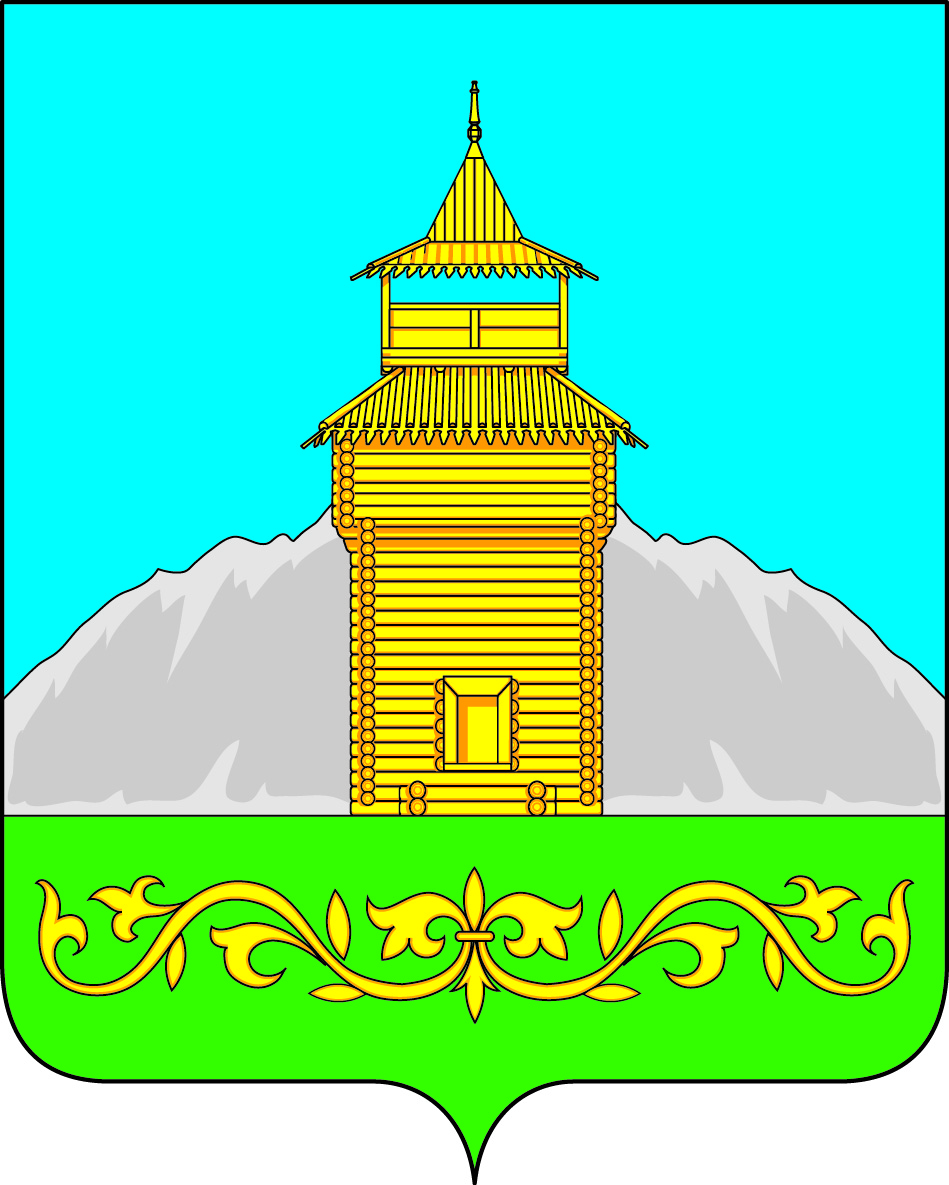 Российская ФедерацияРеспублика ХакасияСовет депутатов Таштыпского сельсовета                                                                          РЕШЕНИЕ  28 февраля  2017 года                                          с. Таштып                                              № 3 « Об исполнении бюджета  Таштыпского сельсовета за 2016 год и плановый период 2017 и 2018 годов» Руководствуясь  Законом Российской Федерации № 131-ФЗ от 06.10. 2003 года «Об общих  принципах организации местного самоуправления  в Российской Федерации»,  п. 7 ч.1 ст. 27;   Устава Таштыпского  сельсовета   Совет депутатов Таштыпского сельсовета РЕШИЛ:Утвердить исполнение бюджета Таштыпского сельсовета за 2016 год:- по доходам согласно приложению №1 к настоящему решению;- по распределению расходов согласно приложению №3 к настоящему решению;- по распределению бюджетных ассигнований согласно приложению №5 к настоящему решению;- по распределению бюджетных ассигнований по целевым статьям (муниципальным программам Таштыпского сельсовета и непрограммным направлениям деятельности), группам и подгруппам расходов классификации расходов бюджета согласно приложению №7 к настоящему решению; - по источникам финансирования дефицита бюджета согласно приложению №9 к настоящему решению;- по перечню главных  администраторов источников финансирования дефицита бюджета согласно приложению №11 к настоящему решению.Утвердить показатели бюджета Таштыпского сельсовета за плановый период 2017 и 2018 годы:- по доходам согласно приложению №2 к настоящему решению;- по распределению расходов согласно приложению №4 к настоящему решению;- по распределению бюджетных ассигнований согласно приложению №6 к настоящему решению;- по распределению бюджетных ассигнований по целевым статьям (муниципальным программам Таштыпского сельсовета и непрограммным направлениям деятельности), группам и подгруппам расходов классификации расходов бюджета за 2017 и 2018 годы согласно приложению №8 к настоящему решению; - по источникам финансирования дефицита бюджета согласно приложению №10 к настоящему решению;- по перечню главных  администраторов источников финансирования дефицита бюджета согласно приложению №12 к настоящему решению.Решение вступает в силу со дня его опубликования (обнародования).Контроль за выполнением  данного решения  возложить  на  постоянную комиссию  по бюджету, финансам и экономической политике (Бочаров Ю.В.).Глава Таштыпского сельсовета                                       				А. А. ДьяченкоПриложение   № 1Приложение   № 1Приложение   № 1Приложение   № 1                                                                                             к  решению Совета депутатов                                                                                             к  решению Совета депутатов                                                                                             к  решению Совета депутатов                                                                                             к  решению Совета депутатовТаштыпского сельсоветаТаштыпского сельсоветаТаштыпского сельсоветаТаштыпского сельсовета                                                                                                                                       от 28 февраля 2017 г. №3_                                                                                                                                          от 28 февраля 2017 г. №3_                                                                                                                                          от 28 февраля 2017 г. №3_                                                                                                                                          от 28 февраля 2017 г. №3_   Доходы  бюджета Таштыпского сельсоветаДоходы  бюджета Таштыпского сельсоветаДоходы  бюджета Таштыпского сельсоветаДоходы  бюджета Таштыпского сельсоветана 2016 год на 2016 год на 2016 год на 2016 год (тыс. рублей) (тыс. рублей) (тыс. рублей) (тыс. рублей) Код бюджетной классификации Российской ФедерацииНаименование доходовСумма (план)Сумма (факт)1 00 00000 00 0000 000 НАЛОГОВЫЕ И НЕНАЛОГОВЫЕ ДОХОДЫ 12846,712475,81 01 00000 00 0000 000 НАЛОГИ НА ПРИБЫЛЬ, ДОХОДЫ 8647,88270,11 01 02000 01 0000 110 Налог на доходы физических лиц8647,88270,11 01 02010 01 0000 110Налог на доходы физических лиц с доходов, источником которых является налоговый агент, за исключением доходов, в отношении которых исчисление и уплата налога осуществляются в соответствии со статьями 227, 227.1 и 228 Налогового кодекса Российской Федерации8595,08217,41 01 02020 01 0000 110  Налог на доходы физических лиц с доходов, полученных от осуществления деятельности физическими лицами, зарегистрированными в качестве индивидуальных предпринимателей, нотариусов, занимающихся частной практикой, адвокатов, учредивших адвокатские кабинеты и других лиц, занимающихся частной практикой в соответствии со статьей 227 Налогового кодекса Российской Федерации31,331,31 01 02030 01 0000 110  Налог на доходы физических лиц с доходов, полученных физическими лицами в соответствии со статьей 228 Налогового кодекса Российской Федерации21,521,41 03 00000 00 0000 000  НАЛОГИ НА ТОВАРЫ (РАБОТЫ, УСЛУГИ), РЕАЛИЗУЕМЫЕ НА ТЕРРИТОРИИ РОССИЙСКОЙ ФЕДЕРАЦИИ1888,81889,01 03 02000 01 0000 110Акцизы по подакцизным товарам  (продукции), производимым на территории Российской Федерации1888,81889,01 03 02230 01 0000 110 Доходы  от  уплаты    акцизов на дизельное  топливо, подлежащие
 распределению  между   бюджетами субъектов Российской Федерации и местными  бюджетами   с   учетом установленных дифференцированных нормативов отчислений в  местные бюджеты645,4645,81 03 02240 01 0000 110Доходы от уплаты акцизов на моторные масла для дизельных и (или) карбюраторных (инжекторных) двигателей, подлежащие распределению между бюджетами субъектов Российской Федерации и местными бюджетами с учетом установленных дифференцированных нормативов отчислений в местные бюджеты9,99,81 03 02250 01 0000 110Доходы от уплаты акцизов на автомобильный бензин, подлежащие распределению между бюджетами субъектов Российской Федерации и местными бюджетами с учетом установленных дифференцированных нормативов отчислений в местные бюджеты1 329,11 329,01 03 02260 01 0000 110Доходы от уплаты акцизов на прямогонный бензин, подлежащие распределению между бюджетами субъектов Российской Федерации и местными бюджетами с учетом установленных дифференцированных нормативов отчислений в местные бюджеты-95,6-95,61 05 00000 00 0000 000НАЛОГИ НА СОВОКУПНЫЙ ДОХОД6,96,81 05 03000 01 0000 110Единый сельскохозяйственный налог6,96,81 05 03010 01 0000 110Единый сельскохозяйственный налог6,66,51 05 03020 01 0000 110Единый сельскохозяйственный налог (за налоговые периоды, истекшие до 1 января 2011 года)0,30,31 06 00000 00 0000 000НАЛОГИ НА ИМУЩЕСТВО1951,61952,31 06 01000 00 0000 110Налог на имущество физических лиц228,3229,11 06 01030 10 0000 110Налог на имущество физических лиц, взимаемый по ставкам, применяемым к объектам налогообложения, расположенным в границах сельских поселений228,3229,11 06 06000 00 0000 110ЗЕМЕЛЬНЫЙ НАЛОГ1723,31723,21 06 06030 00 0000 110Земельный налог с организаций637,3637,01 06 06033 10 0000 110Земельный налог с организаций, обладающих земельным участком, расположенным в границах сельских поселений637,3637,01 06 06040 00 0000 110Земельный налог с физических лиц1086,01086,21 06 06043 10 0000 110Земельный налог с физических лиц, обладающих земельным участком, расположенным в границах сельских поселений1086,01086,21 11 00000 00 00000 00 ДОХОДЫ ОТ ИСПОЛЬЗОВАНИЯ ИМУЩЕСТВА, НАХОДЯЩЕГОСЯ В ГОСУДАРСТВЕННОЙ И МУНИЦИПАЛЬНОЙ СОБСТВЕННОСТИ 272,3272,1 1 11 05000 00 0000 120  Доходы, получаемые в виде арендной либо иной платы за передачу в возмездное пользование государственного и муниципального имущества (за исключением имущества бюджетных и автономных учреждений, а также имущества государственных и муниципальных унитарных предприятий, в том числе казенных)272,3272,1 1 11 05020 00 0000 120Доходы, получаемые в виде арендной платы за земли после разграничения государственной собственности на землю, а также средства от продажи права на заключение договоров аренды указанных земельных участков (за исключением земельных участков бюджетных и автономных учреждений)6,16,0 1 11 05025 10 0000 120 Доходы, получаемые в виде арендной платы, а также средства от продажи права на заключение договоров аренды за земли, находящиеся в собственности сельских поселений (за исключением земельных участков муниципальных бюджетных и автономных учреждений)6,16,0 1 11 05030 00 0000 120Доходы от сдачи в аренду имущества, находящегося в оперативном управлении органов государственной власти, органов местного самоуправления, государственных внебюджетных фондов и созданных ими учреждений (за исключением имущества бюджетных и автономных учреждений)266,2266,1 1 11 05035 10 0000 120 Доходы от сдачи в аренду имущества, находящегося в оперативном управлении органов управления сельских поселений и созданных ими учреждений (за исключением имущества муниципальных бюджетных и автономных учреждений)266,2266,11 13 00000 00 0000 000ДОХОДЫ ОТ ОКАЗАНИЯ ПЛАТНЫХ УСЛУГ (РАБОТ) И КОМПЕНСАЦИИ ЗАТРАТ ГОСУДАРСТВА43,949,41 13 01000 00 0000 130  Доходы от оказания платных услуг (работ)43,949,41 13 01990 00 0000 130Прочие доходы от оказания платных услуг (работ) 43,949,41 13  01995 10 0000 130Прочие доходы от оказания платных услуг (работ) получателями средств бюджетов сельских поселений43,949,41 14 00000 00 0000 000ДОХОДЫ ОТ ПРОДАЖИ МАТЕРИАЛЬНЫХ И НЕМАТЕРИАЛЬНЫХ АКТИВОВ25,325,21 14 02000 00 0000 000  Доходы от реализации имущества, находящегося в государственной и муниципальной собственности (за исключением движимого имущества бюджетных и автономных учреждений, а также имущества государственных и муниципальных унитарных предприятий, в том числе казенных)22,522,41 14 02050 10 0000 410 Доходы от реализации иного имущества, находящегося в собственности сельскуих поселений (за исключением движимого имущества муниципальных бюджетных и автономных учреждений, а также имущества муниципальных унитарных предприятий, в том числе казенных), в части реализации основных средств по указанному имуществу22,522,41 14 02053 10 0000 410  Доходы от реализации иного имущества, находящегося в собственности сельскуих поселений (за исключением имущества муниципальных бюджетных и автономных учреждений, а также имущества муниципальных унитарных предприятий, в том числе казенных), в части реализации основных средств по указанному имуществу22,522,41 14 06000 00 0000 430Доходы от продажи земельных участков, находящихся в государственной и муниципальной собственности2,82,81 14 06020 00 0000 430Доходы от продажи земельных участков, государственная собственность на которые разграничена (за исключением земельных участков бюджетных и автономных учреждений)2,82,81 14 06025 10 0000 430Доходы от продажи земельных участков, находящихся в собственности сельских поселений (за исключением земельных участков муниципальных бюджетных и автономных учреждений)2,82,81 17 00000 00 0000 000ПРОЧИЕ НЕНАЛОГОВЫЕ ДОХОДЫ10,110,91 17 01050 10 0000 180невыясненные поступления, зачисляемые в местные бюджеты10,10,81 17 14000 00 0000 180Средства самообложения граждан10,110,11 17 14030 10 0000 180Средства самообложения граждан, зачисляемые в бюджеты сельских поселений10,110,12 00 00000 00 0000 000 БЕЗВОЗМЕЗДНЫЕ ПОСТУПЛЕНИЯ 20708,211681,52 02 00000 00 0000 000 БЕЗВОЗМЕЗДНЫЕ ПОСТУПЛЕНИЯ ОТ ДРУГИХ БЮДЖЕТОВ БЮДЖЕТНОЙ СИСТЕМЫ РОССИЙСКОЙ ФЕДЕРАЦИИ20708,211681,52 02 01000 00 0000 151  Дотации бюджетам бюджетной системы Российской Федерации468,0468,02 02 01001 00 0000 151  Дотации на выравнивание бюджетной обеспеченности117,1117,12 02 01001 10 0000 151Дотации бюджетам сельских поселений на выравнивание бюджетной обеспеченности117,1117,12 02 01003 00 0000 151  Дотации бюджетам на поддержку мер по обеспечению сбалансированности бюджетов350,9350,92 02 01003 10 0000 151Дотации бюджетам сельских поселений на поддержку мер по обеспечению сбалансированности бюджетов350,9350,92 02 02000 00 0000 151Субсидии бюджетам бюджетной системы Российской Федерации (межбюджетные субсидии)18539,29512,52 02 02077 00 0000 151Субсидии бюджетам сельских поселений на софинансирование капитальных вложений в объекты государственной (муниципальной) собственности2440,00,02 02 02077 10 0000 151Субсидии бюджетам сельских поселений на софинансирование капитальных вложений в объекты муниципальной собственности2440,00,02 02 02088 00 0000 151Субсидии бюджетам муниципальных образований на обеспечение мероприятий по капитальному ремонту многоквартирных домов, переселению граждан из аварийного жилищного фонда и модернизации систем коммунальной инфраструктуры за счет средств, поступивших от государственной корпорации - Фонда содействия реформированию жилищно-коммунального хозяйства2050,02050,02 02 02088 10 0000 151  Субсидии бюджетам сельских поселений на обеспечение мероприятий по капитальному ремонту многоквартирных домов, переселению граждан из аварийного жилищного фонда и модернизации систем коммунальной инфраструктуры за счет средств, поступивших от государственной корпорации - Фонда содействия реформированию жилищно-коммунального хозяйства2050,02050,02 02 02088 10 0002 151Субсидии бюджетам сельских поселений на обеспечение мероприятий по переселению граждан из аварийного жилищного фонда за счет средств, поступивших от государственной корпорации - Фонда содействия реформированию жилищно-коммунального хозяйства2050,02050,02 02 02089 00 0000 151Субсидии бюджетам муниципальных образований на обеспечение мероприятий по капитальному ремонту многоквартирных домов, переселению граждан из аварийного жилищного фонда и модернизации систем коммунальной инфраструктуры за счет средств бюджетов1963,01962,52 02 02089 10 0000 151  Субсидии бюджетам сельских поселений на обеспечение мероприятий по капитальному ремонту многоквартирных домов, переселению граждан из аварийного жилищного фонда и модернизации систем коммунальной инфраструктуры  за счет средств бюджетов1963,01963,02 02 02089 10 0002 151Субсидии бюджетам сельских поселений на обеспечение мероприятий по переселению граждан из аварийного жилищного фонда за счет средств бюджетов1963,01962,52 02 02041 00 0000 151Субсидии бюджетам на строительство, модернизацию, ремонт и содержание автомобильных дорог общего пользования, в том числе дорог в поселениях (за исключением автомобильных дорог федерального значения)7840,05500,02 02 02041 10 0000 151Субсидии бюджетам сельских поселений на строительство, модернизацию, ремонт и содержание автомобильных дорог общего пользования, в том числе дорог в поселениях (за исключением автомобильных дорог федерального значения)7840,05500,02 0202999 00 0000 151 Прочие субсидии 4246,20,02 0202999 10 0000 151 Прочие субсидии бюджетам сельских поселений4246,20,02 02 03015 00 0000 151  Субвенции бюджетам на осуществление первичного воинского учета на территориях, где отсутствуют военные комиссариаты187,0187,02 02 03015 10 0000 151Субвенции бюджетам сельских поселений на осуществление первичного воинского учета на территориях, где отсутствуют военные комиссариаты187,0187,02 02 04000 00 0000 151Иные межбюджетные трансферты1514,01514,02 02 04056 10 0000 151Межбюджнетные трансферты, передаваемые бюджетам поселений на финансовое обеспечение дорожной деятельности в отношении автомобильных дорог общего пользования местного значения400,0400,02 02 04059 10 0000 151Межбюджнетные трансферты, передаваемые бюджетам сельских поселений на поощрение достижения наилучших показателей деятельности органов местного самоуправления780,0780,02 02 04999 10 0000 151Прочие межбюджетные трансферты, передаваемые бюджетам сельских поселений 334,0334,0ВСЕГО ДОХОДОВ ВСЕГО ДОХОДОВ 33554,924157,3Глава Таштыпского сельсовета                                                                              А. А. ДьяченкоГлава Таштыпского сельсовета                                                                              А. А. ДьяченкоГлава Таштыпского сельсовета                                                                              А. А. ДьяченкоГлава Таштыпского сельсовета                                                                              А. А. Дьяченко  Приложение   № 2  Приложение   № 2  Приложение   № 2  Приложение   № 2                                                                                             к  решению Совета депутатов                                                                                             к  решению Совета депутатов                                                                                             к  решению Совета депутатов                                                                                             к  решению Совета депутатовТаштыпского сельсоветаТаштыпского сельсоветаТаштыпского сельсоветаТаштыпского сельсовета                                                                                                                                       от 28 февраля 2017 г. №3_                                                                                                                                          от 28 февраля 2017 г. №3_                                                                                                                                          от 28 февраля 2017 г. №3_                                                                                                                                          от 28 февраля 2017 г. №3_   Доходы  бюджета Таштыпского сельсоветаДоходы  бюджета Таштыпского сельсоветаДоходы  бюджета Таштыпского сельсоветана 2017 и 2018 годы на 2017 и 2018 годы на 2017 и 2018 годы (тыс. рублей) (тыс. рублей) (тыс. рублей) (тыс. рублей) Код бюджетной классификации Российской ФедерацииНаименование доходовСуммаСумма1 00 00000 00 0000 000 НАЛОГОВЫЕ И НЕНАЛОГОВЫЕ ДОХОДЫ 15212,615701,41 01 00000 00 0000 000 НАЛОГИ НА ПРИБЫЛЬ, ДОХОДЫ 11378,510973,61 01 02000 01 0000 110 НАЛОГ НА ДОХОДЫ ФИЗИЧЕСКИХ ЛИЦ9003,98550,01 01 02010 01 0000 110 Налог на доходы физических лиц с доходов, источником которых является налоговый агент, за исключением доходов, в отношении которых исчисление и уплата налога осуществляются в соответствии со статьями 227, 227.1 и 228 Налогового кодекса Российской Федерации8938,98485,01 01 02020 01 0000 110 Налог на доходы физических лиц с доходов, полученных от осуществления деятельности физическими лицами, зарегистрированными в качестве индивидуальных предпринимателей, нотариусов, занимающихся частной практикой, адвокатов, учредивших адвокатские кабинеты и других лиц, занимающихся частной практикой в соответствии со статьей 227 Налогового кодекса Российской Федерации 35,035,01 01 02030 01 0000 110Налог на доходы физических лиц с доходов, полученных физическими лицами в соответствии со статьей 228 Налогового кодекса Российской Федерации30,030,01 03 00000 00 0000 000Налоги на товары (работы, услуги), реализуемые на территории Российской Федерации2374,62423,61 03 02000 01 0000 110Акцизы по подакцизным товаром  (продукции) производимым на территории Российской Федерации2374,62423,61 05 00000 00 0000 000НАЛОГИ НА СОВОКУПНЫЙ ДОХОД881 05 03000 01 0000 110Единый сельскохозяйственный налог881 05 03010 01 0000 110Единый сельскохозяйственный налог771 05 03020 01 0000 110Единый сельскохозяйственный налог (за налоговые периоды, истекшие до 1 января 2011 года)111 06 00000 00 0000 000НАЛОГИ НА ИМУЩЕСТВО3722,14613,81 06 01000 00 0000 110НАЛОГ НА ИМУЩЕСТВО ФИЗИЧЕСКИХ ЛИЦ223,0290,01 06 01030 10 0000 110Налог на имущество физических лиц, взимаемый по ставкам, применяемым к объектам налогообложения, расположенным в границах сельских поселений223,0290,01 06 06000 00 0000 110ЗЕМЕЛЬНЫЙ НАЛОГ3499,14323,81 06 06030 00 0000 110Земельный налог с организаций2629,13433,81 06 06033 10 0000 110Земельный налог с организаций, обладающих земельным участком, расположенным в границах сельских поселений2629,13433,81 06 06040 00 0000 110Земельный налог с физических лиц8708901 06 06043 10 0000 110Земельный налог с физических лиц, обладающих земельным участком, расположенным в границах сельских поселений8708901 11 00000 00 00000 00 ДОХОДЫ ОТ ИСПОЛЬЗОВАНИЯ ИМУЩЕСТВА, НАХОДЯЩЕГОСЯ В ГОСУДАРСТВЕННОЙ И МУНИЦИПАЛЬНОЙ СОБСТВЕННОСТИ 5455 1 11 05030 00 0000 120Доходы от сдачи в аренду имущества, находящегося в оперативном управлении органов государственной власти, органов местного самоуправления, государственных внебюджетных фондов и созданных ими учреждений (за исключением имущества бюджетных и автономных учреждений)5455 1 11 05035 10 0000 120 Доходы от сдачи в аренду имущества, находящегося в оперативном управлении органов управления сельских поселений и созданных ими учреждений (за исключением имущества муниципальных бюджетных и автономных учреждений)54551 13 00000 00 0000 000ДОХОДЫ ОТ ОКАЗАНИЯ ПЛАТНЫХ УСЛУГ И КОМПЕНСАЦИИ ЗАТРАТ ГОСУДАРСТВА41421 13 01990 00 0000 130Прочие доходы от оказания платных услуг и компенсации затрат государства41421 13  01995 10 0000 130Прочие доходы от оказания платных услуг (работ) получателями средств бюджетов сельского поселений41421 14 00000 00 0000 000ДОХОДЫ ОТ ПРОДАЖИ МАТЕРИАЛЬНЫХ И НЕМАТЕРИАЛЬНЫХ АКТИВОВ3,03,01 14 06000 00 0000 430Доходы от продажи земельных участков, находящихся в государственной и муниципальной собственности3,03,01 17 00000 00 0000 000  ПРОЧИЕ НЕНАЛОГОВЫЕ ДОХОДЫ661 17 14000 00 0000 180Средства самообложения граждан661 17 14030 10 0000 180Средства самообложения граждан, зачисляемые в бюджеты сельских поселений66ВСЕГО ДОХОДОВ ВСЕГО ДОХОДОВ 15212,615701,4Глава Таштыпского сельсовета                                                                         А. А. ДьяченкоГлава Таштыпского сельсовета                                                                         А. А. ДьяченкоГлава Таштыпского сельсовета                                                                         А. А. Дьяченко                                 Приложение   №3                                 Приложение   №3                                 Приложение   №3                                 Приложение   №3                                 Приложение   №3                                 Приложение   №3  к  решению Совета депутатов  к  решению Совета депутатов  к  решению Совета депутатов  к  решению Совета депутатов  к  решению Совета депутатовТаштыпского сельсоветаТаштыпского сельсоветаТаштыпского сельсоветаТаштыпского сельсоветаТаштыпского сельсоветаТаштыпского сельсоветаТаштыпского сельсоветаТаштыпского сельсовета                                                                                                                                      от 28 февраля 2017 г. №3_                                                                                                                                         от 28 февраля 2017 г. №3_                                                                                                                                         от 28 февраля 2017 г. №3_                                                                                                                                         от 28 февраля 2017 г. №3_                                                                                                                                         от 28 февраля 2017 г. №3_                                                                                                                                         от 28 февраля 2017 г. №3_                                                                                                                                         от 28 февраля 2017 г. №3_                                                                                                                                         от 28 февраля 2017 г. №3_   Ведомственная структура расходов бюджета Ведомственная структура расходов бюджета Ведомственная структура расходов бюджета Ведомственная структура расходов бюджета Ведомственная структура расходов бюджета Ведомственная структура расходов бюджета Ведомственная структура расходов бюджета Ведомственная структура расходов бюджета Таштыпского сельсовета на 2016 годТаштыпского сельсовета на 2016 годТаштыпского сельсовета на 2016 годТаштыпского сельсовета на 2016 годТаштыпского сельсовета на 2016 годТаштыпского сельсовета на 2016 годТаштыпского сельсовета на 2016 годТаштыпского сельсовета на 2016 год (тыс. рублей) (тыс. рублей) (тыс. рублей)Наименование Мин РзПРЦСРВРСумма (план)Сумма (факт)АБ ВГДЕ11Общегосударственные вопросы900016397,65875,1Функционирование высшего должностного лица субъекта Российской Федерации и муниципального образования90001021035,2910,0Непрограммные расходы в сфере установленных функций органов муниципальной власти (муниципальных органов, муниципальных учреждений) Таштыпского сельсовета900010290000 00000959,9834,7Обеспечение деятельности органов муниципальной власти (муниципальных органов, муниципальных учреждений) Таштыпского сельсовета900010290900 00000959,9834,7Глава муниципального образования900010290900 05000959,9834,7Фонд оплаты труда государственных (муниципальных) органов 900010290900 05000121763,3750,5 Взносы по обязательному социальному страхованию на выплаты денежного содержания и иные выплаты работникам государственных (муниципальных) органов900010290900 05000129196,684,2Муниципальная программа "Экономическое развитие и повышение инвестиционной привлекательности Таштыпского сельсовета (2014-2016 годы)"900010295200 0000075,375,3Иные межбюджетные трансферты стимулирующего характера900010295200 7220075,375,3Фонд оплаты труда государственных (муниципальных) органов 900010295200 7220012148,648,6 Взносы по обязательному социальному страхованию на выплаты денежного содержания и иные выплаты работникам государственных (муниципальных) органов900010295200 7220012926,726,7Функционирование законодательных (представительных) органов государственной власти и представительных органов муниципальных образований9000103556,6556,5Непрограммные расходы в сфере установленных функций органов муниципальной власти (муниципальных органов, муниципальных учреждений) Таштыпского сельсовета900010390000 00000551,3551,2Обеспечение деятельности органов муниципальной власти (муниципальных органов, муниципальных учреждений) Таштыпского сельсовета900010390900 00000551,3551,2Депутаты представительного органа муниципального образования900010390900 05000551,3551,2Фонд оплаты труда государственных (муниципальных) органов900010390900 05000121416,1416,0 Взносы по обязательному социальному страхованию на выплаты денежного содержания и иные выплаты работникам государственных (муниципальных) органов900010390900 05000129134,3134,3Уплата иных платежей900010390900 050008530,90,9Муниципальная программа "Экономическое развитие и повышение инвестиционной привлекательности Таштыпского сельсовета (2014-2016 годы)"900010395200 000005,255,25Повышение эффективности деятельности органов местного самоуправления900010395200 712005,255,25Иные выплаты персоналу государственных (муниципальных) органов, за исключением фонда оплаты труда 900010395200 712001225,255,25Функционирование Правительства Российской Федерации, высших исполнительных органов власти субъектов Российской Федерации, местных администраций90001043124,62874,4Непрограммные расходы в сфере установленных функций органов муниципальной власти (муниципальных органов, муниципальных учреждений) Таштыпского сельсовета900010490000 000003028,02777,8Обеспечение деятельности органов муниципальной власти (муниципальных органов, муниципальных учреждений) Таштыпского сельсовета900010490900 000003028,02777,8Центральный аппарат900010490900 050003028,02777,8Фонд оплаты труда государственных (муниципальных) органов 900010490900 050001211695,01661,4 Взносы по обязательному социальному страхованию на выплаты денежного содержания и иные выплаты работникам государственных (муниципальных) органов900010490900 05000129455,3251,0Закупка товаров, работ, услуг в сфере информационно-коммуникационных технологий900010490900 05000242240,0239,0Прочая закупка товаров, работ и услуг для обеспечения государственных (муниципальных) нужд900010490900 05000244567,0556,0Уплата прочих налогов, сборов900010490900 050008523,02,8Уплата иных платежей900010490900 0500085367,767,6Муниципальная программа "Экономическое развитие и повышение инвестиционной привлекательности Таштыпского сельсовета (2014-2016 годы)"900010495200 0000096,696,6Повышение эффективности деятельности органов местного самоуправления900010495200 712005,255,25Иные выплаты персоналу государственных (муниципальных) органов, за исключением фонда оплаты труда 900010495200 712001225,255,25Иные межбюджетные трансферты стимулирующего характера900010495200 7220091,391,3Фонд оплаты труда государственных (муниципальных) органов 900010495200 7220012157,457,4 Взносы по обязательному социальному страхованию на выплаты денежного содержания и иные выплаты работникам государственных (муниципальных) органов900010495200 7220012926,126,1Прочая закупка товаров, работ и услуг для обеспечения государственных (муниципальных) нужд900010495200 722002447,87,8Другие общегосударственные вопросы90001131681,301534,30Муниципальная программа «Обеспечение общественного порядка и противодействие преступности в Таштыпском сельсовете (2014–2016) годы»900011391000 0000010,008,20Мероприятия по обеспечению общественного порядка и противодействию преступности900011391000 4201010,008,20Прочая закупка товаров, работ и услуг для обеспечения государственных (муниципальных) нужд900011391000 4201024410,008,20Непрограммные расходы в сфере установленных функций органов муниципальной власти (муниципальных органов, муниципальных учреждений) Таштыпского сельсовета900011390000 000001604,01458,8Обеспечение деятельности органов муниципальной власти (муниципальных органов, муниципальных учреждений) Таштыпского сельсовета900011390900 000001604,01458,8Учреждения по обеспечению хозяйственной деятельности900011390900 050001604,01458,8Фонд оплаты труда учреждений900011390900 05000111894,6880,5 Взносы по обязательному социальному страхованию на выплаты по оплате труда работников и иных выплаты работникам учреждений900011390900 05000119324,0195,7Прочая закупка товаров, работ и услуг для обеспечения государственных (муниципальных) нужд900011390900 05000244385,0382,5Уплата иных платежей900011390900 050008530,40,1Муниципальная программа "Экономическое развитие и повышение инвестиционной привлекательности Таштыпского сельсовета (2014-2016 годы)"900011395200 0000067,367,3Иные межбюджетные трансферты стимулирующего характера900011395200 7220067,367,3Фонд оплаты труда учреждений900011395200 7220011146,746,7 Взносы по обязательному социальному страхованию на выплаты по оплате труда работников и иных выплаты работникам учреждений900011395200 7220011916,116,1Прочая закупка товаров, работ и услуг для обеспечения государственных (муниципальных) нужд900011395200 722002444,54,5Национальная оборона90002187,0187,0Мобилизационная и вневойсковая подготовка9000203187,0187,0Непрограммные расходы в сфере установленных функций органов муниципальной власти (муниципальных органов, муниципальных учреждений) Таштыпского сельсовета900020390000 00000187,0187,0Обеспечение деятельности органов муниципальной власти (муниципальных органов, муниципальных учреждений) Таштыпского сельсовета900020390900 00000187,0187,0Осуществление первичного воинского учета на территории, где отсутствуют военные комиссариаты900020390900 51180187,0187,0Фонд оплаты труда государственных (муниципальных) органов и взносы по обязательному страхованию900020390900 51180121143,6143,6 Взносы по обязательному социальному страхованию на выплаты денежного содержания и иные выплаты работникам государственных (муниципальных) органов900020390900 5118012943,443,4Национальная безопасность и правоохранительная деятельность9000396,5038,40Обеспечение пожарной безопасности 900031096,538,4Муниципальная программа "Защита населения и территорий Таштыпского сельсовета от чрезвычайных ситуаций, обеспечение пожарной безопасности и безопасности людей на водных объектах (2014-2016 годы)"900031092000 0000096,538,4Подпрограмма "Обеспечение пожарной безопасности на территории Таштыпского сельсовета (2014-2016 годы)"900031092200 0000096,538,4Мероприятия по защите населения и территории Таштыпского сельсовета от чрезвычайных ситуаций, пожарной безопасности и безопасности на водных объектах900031092200 4500038,538,4Прочая закупка товаров, работ и услуг для обеспечения государственных (муниципальных) нужд900031092200 4500024438,538,4Мероприятия по пожарной безопасности 900031092200 7126058,00,0Прочая закупка товаров, работ и услуг для обеспечения государственных (муниципальных) нужд900031092200 7126024458,00,0Национальная экономика9000410569,88055,0Дорожное хозяйство (дорожные фонды)900040910353,87840,8Муниципальная  программа   «Развитие транспортной системы в Таштыпском сельсовете (2014-2016годы)»900040998000 0000010353,87840,8Мероприятия по улучшению инфраструктуры села900040998100 42000225,0223,9Прочая закупка товаров, работ и услуг для обеспечения государственных (муниципальных) нужд900040998100 42000244225,0223,9Средства передаваемые на финансовое обеспечение дорожной деятельности в отношении дорог общего пользования900040998100 008002288,82116,9Прочая закупка товаров, работ и услуг для обеспечения государственных (муниципальных) нужд900040998100 008002442288,82116,9Улучшение транспортно-эксплуатационного состояния существующей сети автомобильных дорог местного значения поселений Таштыпского сельсовета900040998100 711407840,05500,0Прочая закупка товаров, работ и услуг для обеспечения государственных (муниципальных) служб900040998100 711402447840,05500,0Другие вопросы в области национальной экономики9000412216,0214,2Муниципальная программа "Управление муниципальным имуществом Таштыпского сельсовета (2014-2016 годы)"900041294000 0000036,534,7Мероприятия в сфере развития земельно-имущественных отношений 900041294100 4701030,028,5Прочая закупка товаров, работ и услуг для обеспечения государственных (муниципальных) нужд900041294100 4701024430,028,5Оценка недвижимости, признание прав и регулирование отношений по государственной собственности900041294100 470206,56,2Прочая закупка товаров, работ и услуг для обеспечения государственных (муниципальных) нужд900041294100 470202445,05,0Уплата иных платежей900041294100 470208531,51,2Муниципальная программа "Экономическое развитие и повышение инвестиционной привлекательности Таштыпского сельсовета (2014-2016 годы)"900041295200 00000179,5179,5Повышение эффективности деятельности органов местного самоуправления900041295200 71200139,50139,50Прочая закупка товаров, работ и услуг для обеспечения государственных (муниципальных) нужд900041295200 71200244125,50125,50Премии и гранты900041295200 7120035014,014,0Иные межбюджетные трансферты стимулирующего характера900041295200 7220040,040,0Прочая закупка товаров, работ и услуг для обеспечения государственных (муниципальных) нужд900041295200 7220024440,040,0Жилищно-коммунальное хозяйство9000515048,77999,4Жилищное хозяйство90005017900,55459,0Муниципальная  программа "Жилище (2014-2016годы)"900050195000 000003669,41228,4Подпрограмма "Таштып- райцентр (2014-2016 годы)"900050195300 000001190,01189,1Мероприятия, направленные на улучшение жилищных условий в  Таштыпском сельсовете900050195300 48010560,0559,1Прочая закупка товаров, работ и услуг для обеспечения государственных (муниципальных) нужд900050195300 48010244560,0559,1Повышение эффективности деятельности органов местного самоуправления900050195300 71200630,0630,0Прочая закупка товаров, работ и услуг для обеспечения государственных (муниципальных) нужд900050195300 71200244630,0630,0Подпрограмма "Свой дом (2014-2016 годы)"900050195100 000002479,439,3Мероприятия, направленные на улучшение жилищных условий в  Таштыпском сельсовете900050195100 4801039,439,3Прочая закупка товаров, работ и услуг для обеспечения государственных (муниципальных) нужд900050195100 4801024439,439,3Мероприятия, направленные на строительство, реконструкцию объектов инженерной инфраструктуры в целях развития малоэтажного строительства, в том числе разработка проектно-сметной документации900050195100 732602440,00,0Прочая закупка товаров, работ и услуг для обеспечения государственных (муниципальных) нужд900050195100 732602442440,00,0Муниципальная программа «Социальная защита граждан (2014-2016годы)»900050197400 000004231,14230,6Подпрограмма "Переселение граждан из аварийного жилищного фонда в селе Таштып (2014-2016 годы)"900050197401 000004231,14230,6Мероприятия, направленные на улучшение жилищных условий в  Таштыпском сельсовете900050197401 S9602218,1218,1  Бюджетные инвестиции в объекты капитального строительства государственной (муниципальной) собственности900050197401 S9602414218,1218,1Обеспечение мероприятий по переселению граждан из аварийного жилищного фонда, в том числе переселению граждан из аварийного  жилищного фонда с учетом необходимости развития малоэтажного жилищного строительства900050197401 095022050,02050,0  Бюджетные инвестиции в объекты капитального строительства государственной (муниципальной) собственности900050197401 095024142050,02050,0Обеспечение мероприятий по переселению граждан из аварийного жилищного фонда, в том числе переселению граждан из аварийного  жилищного фонда с учетом необходимости развития малоэтажного жилищного строительства900050197401 096021963,01962,5  Бюджетные инвестиции в объекты капитального строительства государственной (муниципальной) собственности900050197401 096024141963,01962,5Коммунальное хозяйство90005023811,0235,9Муниципальная программа комплексного развития систем коммунальной инфраструктуры Таштыпского сельсовета на 2012 - 2016 годы»900050296000 000003811,0235,9Мероприятия в области коммунального хозяйства900050296000 49010236,0235,9Прочая закупка товаров, работ и услуг для обеспечения государственных (муниципальных) нужд900050296000 49010244236,0235,9Реализация региональных программ в области энергосбережения и повышения энергетической эффективности 900050296000 715203575,00,0Прочая закупка товаров, работ и услуг для обеспечения государственных (муниципальных) нужд900050296000 715202443575,00,0Благоустройство 90005032717,82298,3Муниципальная программа "Экономическое развитие и повышение инвестиционной привлекательности Таштыпского сельсовета (2014-2016 годы)"900050395200 0000047,847,8Прочая закупка товаров, работ и услуг для обеспечения государственных (муниципальных) нужд900050395200 7220024447,847,8Муниципальная программа   «Благоустройство (2014-2016годы)"900050396200 000002670,02250,5Мероприятия по благоустройству территории900050396200 430002670,02250,5Прочая закупка товаров, работ и услуг для обеспечения государственных (муниципальных) нужд900050396200 430002442670,02250,5Другие вопросы в области жилищно-коммунального хозяйства 9000505619,46,2Муниципальная программа комплексного развития систем коммунальной инфраструктуры Таштыпского сельсовета на 2012 - 2016 годы»900050596000 00000619,46,2Мероприятия в области коммунального хозяйства900050596000 490106,26,2  Бюджетные инвестиции в объекты капитального строительства государственной (муниципальной) собственности900050596000 490104146,26,2Реализация региональных программ в области энергосбережения и повышения энергетической эффективности 900050596000 71520613,20,0  Бюджетные инвестиции в объекты капитального строительства государственной (муниципальной) собственности900050596000 71520414613,20,0Образование900077,006,90Молодежная политика и оздоровление детей90007077,006,90Муниципальная программа «Развитие образования Таштыпского сельсовета (2014-2016 годы)» 900070797000 000007,06,9Прочая закупка товаров, работ и услуг для обеспечения государственных (муниципальных) нужд900070797100 440102447,006,90Культура, кинематография 900081459,401392,70Другие вопросы в области культуры, кинематографии 90008041459,401392,70Непрограммные расходы в сфере установленных функций органов муниципальной власти (муниципальных органов, муниципальных учреждений) Таштыпского сельсовета900080490000 00000652,0585,9Обеспечение деятельности подведомственных учреждений (учебно-методические кабинеты, централизованные бухгалтерии, группы хозяйственного обслуживания, учебные фильмотеки, межшкольные учебно-производственные комбинаты, логопедические учреждения) Таштыпского сельсовета900080490900 00000652,0585,9Обеспечение деятельности казенных учреждений900080490900 45290652,0585,9Фонд оплаты труда казенных учреждений 900080490900 45290111440,0430,7Взносы по обязательному социальному страхованию на выплаты по оплате труда работников и иные выплаты работникам учреждений900080490900 45290119120,564,2Закупка товаров, работ, услуг в сфере информационной- коммуникационных технологий900080490900 4529024277,076,7Прочая закупка товаров, работ и услуг для обеспечения государственных (муниципальных) нужд900080490900 4529024414,514,3Муниципальная программа "Экономическое развитие и повышение инвестиционной привлекательности Таштыпского сельсовета (2014-2016 годы)"900080495200 0000012,312,3Иные межбюджетные трансферты стимулирующего характера900080495200 7220012,312,3Фонд оплаты труда учреждений900080495200 7220011110,010,0 Взносы по обязательному социальному страхованию на выплаты по оплате труда работников и иных выплаты работникам учреждений900080495200 722001192,32,3Муниципальная программа «Культура в Таштыпском сельсовете (2014-2016годы)»900080497300 00000795,1794,5Мероприятия по поддержке и развитию культуры900080497300 41000795,1794,5Прочая закупка товаров, работ и услуг для обеспечения государственных (муниципальных) нужд900080497300 4100024446,0045,40Субсидии бюджетным учреждениям на финансовое обеспечение государственного(муниципального) задания на оказаний государственного (муниципального)услуг (выполнение работ)900080497300 41010611749,1749,1Социальная политика90010184,0183,5Пенсионное обеспечение9001001175,0174,5Муниципальная  программа «Социальная защита граждан (2014-2016годы)»900100197400 00000175,0174,5Доплаты к пенсиям муниципальных служащих900100197400 42010175,0174,5Иные пенсии, социальные доплаты к пенсиям900100197400 42010312175,0174,5Другие вопросы в области социальной политики90010069,09,0Муниципальная программа «Социальная защита граждан (2014-2016годы)»900100697400 000009,09,0Подпрограмма «Дополнительные меры социальной поддержки отдельных категорий граждан, проживающих в Таштыпском сельсовете (2014-2016годы)»900100697400 430009,09,0Мероприятия в области социальной поддержки900100697400 430109,09,0Прочая закупка товаров, работ и услуг для обеспечения государственных (муниципальных) нужд900100697400 430102449,09,0Физическая культура и спорт9001110,09,1Массовый спорт900110210,09,1Муниципальная программа «Развитие физической культуры и спорта в Таштыпском сельсовете (2014-2016годы)»900110297500 0000010,09,1Мероприятия в области физической культуры и спорта900110297500 4103010,09,1Прочая закупка товаров, работ и услуг для обеспечения государственных (муниципальных) нужд900110297500 4103024410,09,1Средства массовой информации90012205,0203,7Периодическая печать и издательства 9001202205,0203,7Муниципальная программа «Развитие информационного общества в Таштыпском сельсовете (2014-2016годы)»900120297700 00000205,0203,7Мероприятия, направленные на информирование населения Таштыпского сельсовета900120297700 46040205,0203,7Прочая закупка товаров, работ и услуг для обеспечения государственных (муниципальных) нужд900120297700 46040244205,0203,7Итого34165,023950,8Глава    Таштыпского сельсоветаА. А. ДьяченкоА. А. ДьяченкоПриложение   № 4  к  решению Совета депутатов  к  решению Совета депутатов  к  решению Совета депутатов  к  решению Совета депутатов  к  решению Совета депутатовТаштыпского сельсоветаТаштыпского сельсоветаТаштыпского сельсоветаТаштыпского сельсоветаТаштыпского сельсоветаТаштыпского сельсоветаТаштыпского сельсоветаТаштыпского сельсовета                                                                                                                                   от 28 февраля 2017 г. №3_                                                                                                                                      от 28 февраля 2017 г. №3_                                                                                                                                      от 28 февраля 2017 г. №3_                                                                                                                                      от 28 февраля 2017 г. №3_                                                                                                                                      от 28 февраля 2017 г. №3_                                                                                                                                      от 28 февраля 2017 г. №3_                                                                                                                                      от 28 февраля 2017 г. №3_                                                                                                                                      от 28 февраля 2017 г. №3_   Ведомственная структура расходов бюджета Ведомственная структура расходов бюджета Ведомственная структура расходов бюджета Ведомственная структура расходов бюджета Ведомственная структура расходов бюджета Ведомственная структура расходов бюджета Ведомственная структура расходов бюджета Таштыпского сельсовета на 2017 и 2018годыТаштыпского сельсовета на 2017 и 2018годыТаштыпского сельсовета на 2017 и 2018годыТаштыпского сельсовета на 2017 и 2018годыТаштыпского сельсовета на 2017 и 2018годыТаштыпского сельсовета на 2017 и 2018годыТаштыпского сельсовета на 2017 и 2018годы (тыс. рублей) (тыс. рублей)Наименование Мин РзПРЦСРВРСумма на 2017 годСумма на 2018 годАБ ВГДЕ12Общегосударственные вопросы900017423,07465,8Функционирование высшего должностного лица субъекта Российской Федерации и муниципального образования90001021120,01120,0Муниципальная программа "Экономическое развитие и повышение инвестиционной привлекательности Таштыпского сельсовета (2017-2021 годы)"900010295200 000001120,01120,0Подпрограмма «Повышения эффективности бюджетных расходов Таштыпского сельсовета (2017-2021 годы)»900010295200 000001120,01120,0Глава муниципального образования900010295200 050001120,01120,0Фонд оплаты труда государственных (муниципальных) органов 900010295200 05000121860,2860,2 Взносы по обязательному социальному страхованию на выплаты денежного содержания и иные выплаты работникам государственных (муниципальных) органов900010295200 05000129259,8259,8Функционирование законодательных (представительных) органов государственной власти и представительных органов муниципальных образований9000103590,0590,0Муниципальная программа "Экономическое развитие и повышение инвестиционной привлекательности Таштыпского сельсовета (2017-2021 годы)"900010395200 00000590,0590,0Подпрограмма «Повышения эффективности бюджетных расходов Таштыпского сельсовета (2017-2021 годы)»900010395200 00000590,0590,0Депутаты представительного органа муниципального образования900010390900 05000589,0589,0Фонд оплаты труда государственных (муниципальных) органов900010390900 05000121452,4452,4 Взносы по обязательному социальному страхованию на выплаты денежного содержания и иные выплаты работникам государственных (муниципальных) органов900010390900 05000129136,6136,6Уплата иных платежей900010390900 050008531,01,0Функционирование Правительства Российской Федерации, высших исполнительных органов власти субъектов Российской Федерации, местных администраций90001043778,03800,8Муниципальная программа "Экономическое развитие и повышение инвестиционной привлекательности Таштыпского сельсовета (2017-2021 годы)"900010495200 000003778,03800,8Подпрограмма «Повышения эффективности бюджетных расходов Таштыпского сельсовета (2017-2021 годы)»900010495200 000003778,03800,8Центральный аппарат900010495200 050003778,03800,8Фонд оплаты труда государственных (муниципальных) органов 900010495200 050001212028,82028,8 Взносы по обязательному социальному страхованию на выплаты денежного содержания и иные выплаты работникам государственных (муниципальных) органов900010495200 05000129612,7612,7Закупка товаров, работ, услуг в сфере информационно-коммуникационных технологий900010495200 05000242220,0225,0Прочая закупка товаров, работ и услуг для обеспечения государственных (муниципальных) нужд900010495200 05000244400,5415,5Уплата налогов на имущество организаций и земельного налога900010495200 05000851467,2470,0Уплата прочих налогов, сборов900010495200 0500085248,848,8Резервные фонды900011195,095,0Муниципальная программа "Защита населения и территорий Таштыпского сельсовета от чрезвычайных ситуаций, обеспечение пожарной безопасности и безопасности людей на водных объектах(2017-2021 год)"900011192000 0000095,095,0Мероприятия по защите населения и территории Таштыпского сельсовета от чрезвычайных ситуаций, пожарной безопасности и безопасности на водных объектах900011192000 0000095,095,0Резервные фонды  муниципального образования900011192000 0900095,095,0Резервные средства900011192000 09090 87095,095,0Другие общегосударственные вопросы90001131840,001860,00Муниципальная программа «Обеспечение общественного порядка и противодействие преступности в Таштыпском сельсовете (2017–2021) годы»900011391000 0000050,0070,00Мероприятия по обеспечению общественного порядка и противодействию преступности900011391000 4201050,0070,00Прочая закупка товаров, работ и услуг для обеспечения государственных (муниципальных) нужд900011391000 4201024450,0070,00Муниципальная программа "Благоустройство (2017-2021годы)"900011396200 000001790,01790,0Учреждения по обеспечению хозяйственной деятельности900011396200 050001790,01790,0Фонд оплаты труда учреждений900011396200 050001111105,21105,2 Взносы по обязательному социальному страхованию на выплаты по оплате труда работников и иных выплаты работникам учреждений900011396200 05000119333,8333,8Прочая закупка товаров, работ и услуг для обеспечения государственных (муниципальных) нужд900011396200 05000244341,0341,0Уплата иных платежей900011396200 0500085310,010,0Национальная безопасность и правоохранительная деятельность9000350,0070,00Защита населения и территории от чрезвычайных ситуаций природного и техногенного характера, гражданская оборона900030920,0025,00Муниципальная программа "Защита населения и территорий Таштыпского сельсовета от чрезвычайных ситуаций, обеспечение пожарной безопасности и безопасности людей на водных объектах (2017-2021 годы)"900030992000 0000020,025,0Мероприятия по защите населения и территории Таштыпского сельсовета от чрезвычайных ситуаций, пожарной безопасности и безопасности на водных объектах900030992000 4400020,025,0Прочая закупка товаров, работ и услуг для обеспечения государственных (муниципальных) нужд900030992000 4400024420,025,0Обеспечение пожарной безопасности 900031030,045,0Муниципальная программа "Защита населения и территорий Таштыпского сельсовета от чрезвычайных ситуаций, обеспечение пожарной безопасности и безопасности людей на водных объектах (2017-2021 годы)"900031092000 0000030,045,0Подпрограмма "Обеспечение пожарной безопасности на территории Таштыпского сельсовета (2017-2021 годы)"900031092200 0000030,045,0Мероприятия по защите населения и территории Таштыпского сельсовета от чрезвычайных ситуаций, пожарной безопасности и безопасности на водных объектах900031092200 4500030,045,0Прочая закупка товаров, работ и услуг для обеспечения государственных (муниципальных) нужд900031092200 4500024430,045,0Национальная экономика900042624,62723,6Дорожное хозяйство (дорожные фонды)90004092374,62423,6Муниципальная  программа   «Развитие транспортной системы в Таштыпском сельсовете (2017-2021годы)»900040998000 000002374,62423,6Средства передаваемые на финансовое обеспечение дорожной деятельности в отношении дорог общего пользования900040998100 008002374,62423,6Прочая закупка товаров, работ и услуг для обеспечения государственных (муниципальных) нужд900040998100 008002442374,62423,6Другие вопросы в области национальной экономики9000412250,0300,0Муниципальная программа "Управление муниципальным имуществом Таштыпского сельсовета (2017-2021 годы)"900041294000 00000200,0250,0Мероприятия в сфере развития земельно-имущественных отношений 900041294100 47010100,0125,0Прочая закупка товаров, работ и услуг для обеспечения государственных (муниципальных) нужд900041294100 47010244100,0125,0Оценка недвижимости, признание прав и регулирование отношений по государственной собственности900041294100 47020100,0125,0Прочая закупка товаров, работ и услуг для обеспечения государственных (муниципальных) нужд900041294100 47020244100,0125,0Муниципальная программа "Экономическое развитие и повышение инвестиционной привлекательности Таштыпского сельсовета (2017-2021 годы)"900041295200 0000050,050,0Подпрограмма «Повышение эффективности поддержки негосударственных некоммерческих организаций»900041295200 4801050,050,0Мероприятия, направленные на развитие экономического потенциала Таштыпского сельсовета900041295200 4801050,050,0Прочая закупка товаров, работ и услуг для обеспечения государственных (муниципальных) нужд900041295200 4801063050,050,0Жилищно-коммунальное хозяйство900053530,03857,0Жилищное хозяйство9000501150,0300,0Муниципальная  программа "Жилище (2017-2021годы)"900050195000 00000150,0300,0Подпрограмма "Таштып- райцентр (2017-2021 годы)"900050195300 00000100,0200,0Мероприятия, направленные на улучшение жилищных условий в  Таштыпском сельсовете900050195300 48010100,0200,0Прочая закупка товаров, работ и услуг для обеспечения государственных (муниципальных) нужд900050195300 48010244100,0200,0Подпрограмма "Свой дом (2017-2021 годы)"900050195100 0000050,0100,0Мероприятия, направленные на улучшение жилищных условий в  Таштыпском сельсовете900050195100 4801050,0100,0Прочая закупка товаров, работ и услуг для обеспечения государственных (муниципальных) нужд900050195100 4801024450,0100,0Коммунальное хозяйство9000502450,0500,0Муниципальная программа комплексного развития систем коммунальной инфраструктуры Таштыпского сельсовета на 2017 - 2021 годы»900050296000 00000450,0500,0Мероприятия в области коммунального хозяйства900050296000 49010450,0500,0Прочая закупка товаров, работ и услуг для обеспечения государственных (муниципальных) нужд900050296000 49010244450,0500,0Благоустройство 90005032930,03057,0Муниципальная программа   «Благоустройство (2017-2021годы)"900050396200 000002930,03057,0Мероприятия по благоустройству территории900050396200 430002930,03057,0Прочая закупка товаров, работ и услуг для обеспечения государственных (муниципальных) нужд900050396200 430002442930,03057,0Охрана окружающей среды9000650,050,0Сбор, удаление отходов и очистка сточных вод900060250,050,0Муниципальная программа «Экологическая безопасность Таштыпского сельсовета на 2017-2021 годы» 900060299000 0000050,050,0Мероприятия по благоустройству территории900060299000 4301050,050,0Прочая закупка товаров, работ и услуг для обеспечения государственных (муниципальных) нужд900060299000 4301024450,050,0Культура, кинематография 900081665,001675,00Другие вопросы в области культуры, кинематографии 90008041665,001675,00Непрограммные расходы в сфере установленных функций органов муниципальной власти (муниципальных органов, муниципальных учреждений) Таштыпского сельсовета900080490000 00000740,0740,0Обеспечение деятельности подведомственных учреждений (учебно-методические кабинеты, централизованные бухгалтерии, группы хозяйственного обслуживания, учебные фильмотеки, межшкольные учебно-производственные комбинаты, логопедические учреждения) Таштыпского сельсовета900080490900 00000740,0740,0Обеспечение деятельности казенных учреждений900080490900 45290740,0740,0Фонд оплаты труда казенных учреждений 900080490900 45290111472,4472,4Взносы по обязательному социальному страхованию на выплаты по оплате труда работников и иные выплаты работникам учреждений900080490900 45290119142,6142,6Закупка товаров, работ, услуг в сфере информационной -коммуникационных технологий900080490900 45290242100,0100,0Прочая закупка товаров, работ и услуг для обеспечения государственных (муниципальных) нужд900080490900 4529024425,025,0Муниципальная программа «Культура в Таштыпском сельсовете (2017-2021годы)»900080497300 0000050,060,0Мероприятия по поддержке и развитию культуры900080497300 4100050,060,0Прочая закупка товаров, работ и услуг для обеспечения государственных (муниципальных) нужд900080497300 4100024450,0060,00Субсидии бюджетным учреждениям на финансовое обеспечение государственного(муниципального) задания на оказаний государственного (муниципального)услуг (выполнение работ)900080497300 41010611875,0875,0Социальная политика90010340,0350,0Пенсионное обеспечение9001001300,0310,0Муниципальная  программа «Социальная защита граждан (2017-2021годы)»900100197400 00000300,0310,0Доплаты к пенсиям муниципальных служащих900100197400 42010300,0310,0Иные пенсии, социальные доплаты к пенсиям900100197400 42010312300,0310,0Другие вопросы в области социальной политики900100640,040,0Муниципальная программа «Социальная защита граждан (2017-2021годы)»900100697400 0000040,040,0Подпрограмма «Дополнительные меры социальной поддержки отдельных категорий граждан, проживающих в Таштыпском сельсовете (2017-2021годы)»900100697400 4300040,040,0Мероприятия в области социальной поддержки900100697400 4301040,040,0Прочая закупка товаров, работ и услуг для обеспечения государственных (муниципальных) нужд900100697400 4301024440,040,0Физическая культура и спорт9001140,040,0Массовый спорт900110240,040,0Муниципальная программа «Развитие физической культуры и спорта в Таштыпском сельсовете (2017-2021годы)»900110297500 0000040,040,0Мероприятия в области физической культуры и спорта900110297500 4103040,040,0Прочая закупка товаров, работ и услуг для обеспечения государственных (муниципальных) нужд900110297500 4103024440,040,0Средства массовой информации90012240,0240,0Периодическая печать и издательства 9001202240,0240,0Муниципальная программа «Развитие информационного общества в Таштыпском сельсовете (2017-2021 годы)»900120297700 00000240,0240,0Мероприятия, направленные на информирование населения Таштыпского сельсовета900120297700 46040240,0240,0Прочая закупка товаров, работ и услуг для обеспечения государственных (муниципальных) нужд900120297700 46040244240,0240,0Итого15962,616471,4Глава    Таштыпского сельсоветаА. А. ДьяченкоА. А. Дьяченко                                 Приложение   №5                                 Приложение   №5                                 Приложение   №5                                 Приложение   №5                                 Приложение   №5                                 Приложение   №5                                 Приложение   №5                                 Приложение   №5                                 Приложение   №5                                 Приложение   №5                                 Приложение   №5                                 Приложение   №5  к  решению Совета депутатов  к  решению Совета депутатов  к  решению Совета депутатов  к  решению Совета депутатов  к  решению Совета депутатов  к  решению Совета депутатов  к  решению Совета депутатов  к  решению Совета депутатов  к  решению Совета депутатов  к  решению Совета депутатовТаштыпского сельсоветаТаштыпского сельсоветаТаштыпского сельсоветаТаштыпского сельсоветаТаштыпского сельсоветаТаштыпского сельсоветаТаштыпского сельсоветаТаштыпского сельсоветаТаштыпского сельсоветаТаштыпского сельсоветаТаштыпского сельсоветаТаштыпского сельсоветаТаштыпского сельсовета                                                                                                        от 28 февраля 2017 г. №3_                                                                                                           от 28 февраля 2017 г. №3_                                                                                                           от 28 февраля 2017 г. №3_                                                                                                           от 28 февраля 2017 г. №3_                                                                                                           от 28 февраля 2017 г. №3_                                                                                                           от 28 февраля 2017 г. №3_                                                                                                           от 28 февраля 2017 г. №3_                                                                                                           от 28 февраля 2017 г. №3_                                                                                                           от 28 февраля 2017 г. №3_                                                                                                           от 28 февраля 2017 г. №3_                                                                                                           от 28 февраля 2017 г. №3_                                                                                                           от 28 февраля 2017 г. №3_                                                                                                           от 28 февраля 2017 г. №3_   Распределение бюджетных ассигнований по разделам, подразделам,  целевым статьям и видам расходов классификации бюджета Таштыпского сельсовета 2016годаРаспределение бюджетных ассигнований по разделам, подразделам,  целевым статьям и видам расходов классификации бюджета Таштыпского сельсовета 2016годаРаспределение бюджетных ассигнований по разделам, подразделам,  целевым статьям и видам расходов классификации бюджета Таштыпского сельсовета 2016годаРаспределение бюджетных ассигнований по разделам, подразделам,  целевым статьям и видам расходов классификации бюджета Таштыпского сельсовета 2016годаРаспределение бюджетных ассигнований по разделам, подразделам,  целевым статьям и видам расходов классификации бюджета Таштыпского сельсовета 2016годаРаспределение бюджетных ассигнований по разделам, подразделам,  целевым статьям и видам расходов классификации бюджета Таштыпского сельсовета 2016годаРаспределение бюджетных ассигнований по разделам, подразделам,  целевым статьям и видам расходов классификации бюджета Таштыпского сельсовета 2016годаРаспределение бюджетных ассигнований по разделам, подразделам,  целевым статьям и видам расходов классификации бюджета Таштыпского сельсовета 2016годаРаспределение бюджетных ассигнований по разделам, подразделам,  целевым статьям и видам расходов классификации бюджета Таштыпского сельсовета 2016годаРаспределение бюджетных ассигнований по разделам, подразделам,  целевым статьям и видам расходов классификации бюджета Таштыпского сельсовета 2016годаРаспределение бюджетных ассигнований по разделам, подразделам,  целевым статьям и видам расходов классификации бюджета Таштыпского сельсовета 2016годаРаспределение бюджетных ассигнований по разделам, подразделам,  целевым статьям и видам расходов классификации бюджета Таштыпского сельсовета 2016годаРаспределение бюджетных ассигнований по разделам, подразделам,  целевым статьям и видам расходов классификации бюджета Таштыпского сельсовета 2016годаРаспределение бюджетных ассигнований по разделам, подразделам,  целевым статьям и видам расходов классификации бюджета Таштыпского сельсовета 2016годаРаспределение бюджетных ассигнований по разделам, подразделам,  целевым статьям и видам расходов классификации бюджета Таштыпского сельсовета 2016годаРаспределение бюджетных ассигнований по разделам, подразделам,  целевым статьям и видам расходов классификации бюджета Таштыпского сельсовета 2016годаРаспределение бюджетных ассигнований по разделам, подразделам,  целевым статьям и видам расходов классификации бюджета Таштыпского сельсовета 2016годаРаспределение бюджетных ассигнований по разделам, подразделам,  целевым статьям и видам расходов классификации бюджета Таштыпского сельсовета 2016годаРаспределение бюджетных ассигнований по разделам, подразделам,  целевым статьям и видам расходов классификации бюджета Таштыпского сельсовета 2016годаРаспределение бюджетных ассигнований по разделам, подразделам,  целевым статьям и видам расходов классификации бюджета Таштыпского сельсовета 2016годаРаспределение бюджетных ассигнований по разделам, подразделам,  целевым статьям и видам расходов классификации бюджета Таштыпского сельсовета 2016годаРаспределение бюджетных ассигнований по разделам, подразделам,  целевым статьям и видам расходов классификации бюджета Таштыпского сельсовета 2016годаРаспределение бюджетных ассигнований по разделам, подразделам,  целевым статьям и видам расходов классификации бюджета Таштыпского сельсовета 2016годаРаспределение бюджетных ассигнований по разделам, подразделам,  целевым статьям и видам расходов классификации бюджета Таштыпского сельсовета 2016года (тыс. рублей) (тыс. рублей) (тыс. рублей) (тыс. рублей)Наименование РзРзПРПРЦСРЦСРЦСРВРВРСумма (план)Сумма (план)Сумма (факт)АВВГГДДДЕЕ111Общегосударственные вопросы01016397,66397,65875,1Функционирование высшего должностного лица субъекта Российской Федерации и муниципального образования010102021035,21035,2910,0Непрограммные расходы в сфере установленных функций органов муниципальной власти (муниципальных органов, муниципальных учреждений) Таштыпского сельсовета0101020290000 0000090000 0000090000 00000959,9959,9834,7Обеспечение деятельности органов муниципальной власти (муниципальных органов, муниципальных учреждений) Таштыпского сельсовета0101020290900 0000090900 0000090900 00000959,9959,9834,7Глава муниципального образования0101020290900 0500090900 0500090900 05000959,9959,9834,7Фонд оплаты труда государственных (муниципальных) органов 0101020290900 0500090900 0500090900 05000121121763,3763,3750,5 Взносы по обязательному социальному страхованию на выплаты денежного содержания и иные выплаты работникам государственных (муниципальных) органов0101020290900 0500090900 0500090900 05000129129196,6196,684,2Муниципальная программа "Экономическое развитие и повышение инвестиционной привлекательности Таштыпского сельсовета (2014-2016 годы)"0101020295200 0000095200 0000095200 0000075,375,375,3Иные межбюджетные трансферты стимулирующего характера0101020295200 7220095200 7220095200 7220075,375,375,3Фонд оплаты труда государственных (муниципальных) органов 0101020295200 7220095200 7220095200 7220012112148,648,648,6 Взносы по обязательному социальному страхованию на выплаты денежного содержания и иные выплаты работникам государственных (муниципальных) органов0101020295200 7220095200 7220095200 7220012912926,726,726,7Функционирование законодательных (представительных) органов государственной власти и представительных органов муниципальных образований01010303556,6556,6556,5Непрограммные расходы в сфере установленных функций органов муниципальной власти (муниципальных органов, муниципальных учреждений) Таштыпского сельсовета0101030390000 0000090000 0000090000 00000551,3551,3551,2Обеспечение деятельности органов муниципальной власти (муниципальных органов, муниципальных учреждений) Таштыпского сельсовета0101030390900 0000090900 0000090900 00000551,3551,3551,2Депутаты представительного органа муниципального образования0101030390900 0500090900 0500090900 05000551,3551,3551,2Фонд оплаты труда государственных (муниципальных) органов0101030390900 0500090900 0500090900 05000121121416,1416,1416,0 Взносы по обязательному социальному страхованию на выплаты денежного содержания и иные выплаты работникам государственных (муниципальных) органов0101030390900 0500090900 0500090900 05000129129134,3134,3134,3Уплата иных платежей0101030390900 0500090900 0500090900 050008538530,90,90,9Муниципальная программа "Экономическое развитие и повышение инвестиционной привлекательности Таштыпского сельсовета (2014-2016 годы)"0101030395200 0000095200 0000095200 000005,255,255,25Повышение эффективности деятельности органов местного самоуправления0101030395200 7120095200 7120095200 712005,255,255,25Иные выплаты персоналу государственных (муниципальных) органов, за исключением фонда оплаты труда 0101030395200 7120095200 7120095200 712001221225,255,255,25Функционирование Правительства Российской Федерации, высших исполнительных органов власти субъектов Российской Федерации, местных администраций010104043124,63124,62874,4Непрограммные расходы в сфере установленных функций органов муниципальной власти (муниципальных органов, муниципальных учреждений) Таштыпского сельсовета0101040490000 0000090000 0000090000 000003028,03028,02777,8Обеспечение деятельности органов муниципальной власти (муниципальных органов, муниципальных учреждений) Таштыпского сельсовета0101040490900 0000090900 0000090900 000003028,03028,02777,8Центральный аппарат0101040490900 0500090900 0500090900 050003028,03028,02777,8Фонд оплаты труда государственных (муниципальных) органов 0101040490900 0500090900 0500090900 050001211211695,01695,01661,4 Взносы по обязательному социальному страхованию на выплаты денежного содержания и иные выплаты работникам государственных (муниципальных) органов0101040490900 0500090900 0500090900 05000129129455,3455,3251,0Закупка товаров, работ, услуг в сфере информационно-коммуникационных технологий0101040490900 0500090900 0500090900 05000242242240,0240,0239,0Прочая закупка товаров, работ и услуг для обеспечения государственных (муниципальных) нужд0101040490900 0500090900 0500090900 05000244244567,0567,0556,0Уплата прочих налогов, сборов0101040490900 0500090900 0500090900 050008528523,03,02,8Уплата иных платежей0101040490900 0500090900 0500090900 0500085385367,767,767,6Муниципальная программа "Экономическое развитие и повышение инвестиционной привлекательности Таштыпского сельсовета (2014-2016 годы)"0101040495200 0000095200 0000095200 0000096,696,696,6Повышение эффективности деятельности органов местного самоуправления0101040495200 7120095200 7120095200 712005,255,255,25Иные выплаты персоналу государственных (муниципальных) органов, за исключением фонда оплаты труда 0101040495200 7120095200 7120095200 712001221225,255,255,25Иные межбюджетные трансферты стимулирующего характера0101040495200 7220095200 7220095200 7220091,391,391,3Фонд оплаты труда государственных (муниципальных) органов 0101040495200 7220095200 7220095200 7220012112157,457,457,4 Взносы по обязательному социальному страхованию на выплаты денежного содержания и иные выплаты работникам государственных (муниципальных) органов0101040495200 7220095200 7220095200 7220012912926,126,126,1Прочая закупка товаров, работ и услуг для обеспечения государственных (муниципальных) нужд0101040495200 7220095200 7220095200 722002442447,87,87,8Другие общегосударственные вопросы010113131681,301681,301534,30Муниципальная программа «Обеспечение общественного порядка и противодействие преступности в Таштыпском сельсовете (2014–2016) годы»0101131391000 0000091000 0000091000 0000010,0010,008,20Мероприятия по обеспечению общественного порядка и противодействию преступности0101131391000 4201091000 4201091000 4201010,0010,008,20Прочая закупка товаров, работ и услуг для обеспечения государственных (муниципальных) нужд0101131391000 4201091000 4201091000 4201024424410,0010,008,20Непрограммные расходы в сфере установленных функций органов муниципальной власти (муниципальных органов, муниципальных учреждений) Таштыпского сельсовета0101131390000 0000090000 0000090000 000001604,01604,01458,8Обеспечение деятельности органов муниципальной власти (муниципальных органов, муниципальных учреждений) Таштыпского сельсовета0101131390900 0000090900 0000090900 000001604,01604,01458,8Учреждения по обеспечению хозяйственной деятельности0101131390900 0500090900 0500090900 050001604,01604,01458,8Фонд оплаты труда учреждений0101131390900 0500090900 0500090900 05000111111894,6894,6880,5 Взносы по обязательному социальному страхованию на выплаты по оплате труда работников и иных выплаты работникам учреждений0101131390900 0500090900 0500090900 05000119119324,0324,0195,7Прочая закупка товаров, работ и услуг для обеспечения государственных (муниципальных) нужд0101131390900 0500090900 0500090900 05000244244385,0385,0382,5Уплата иных платежей0101131390900 0500090900 0500090900 050008538530,40,40,1Муниципальная программа "Экономическое развитие и повышение инвестиционной привлекательности Таштыпского сельсовета (2014-2016 годы)"0101131395200 0000095200 0000095200 0000067,367,367,3Иные межбюджетные трансферты стимулирующего характера0101131395200 7220095200 7220095200 7220067,367,367,3Фонд оплаты труда учреждений0101131395200 7220095200 7220095200 7220011111146,746,746,7 Взносы по обязательному социальному страхованию на выплаты по оплате труда работников и иных выплаты работникам учреждений0101131395200 7220095200 7220095200 7220011911916,116,116,1Прочая закупка товаров, работ и услуг для обеспечения государственных (муниципальных) нужд0101131395200 7220095200 7220095200 722002442444,54,54,5Национальная оборона0202187,0187,0187,0Мобилизационная и вневойсковая подготовка02020303187,0187,0187,0Непрограммные расходы в сфере установленных функций органов муниципальной власти (муниципальных органов, муниципальных учреждений) Таштыпского сельсовета0202030390000 0000090000 0000090000 00000187,0187,0187,0Обеспечение деятельности органов муниципальной власти (муниципальных органов, муниципальных учреждений) Таштыпского сельсовета0202030390900 0000090900 0000090900 00000187,0187,0187,0Осуществление первичного воинского учета на территории, где отсутствуют военные комиссариаты0202030390900 5118090900 5118090900 51180187,0187,0187,0Фонд оплаты труда государственных (муниципальных) органов и взносы по обязательному страхованию0202030390900 5118090900 5118090900 51180121121143,6143,6143,6 Взносы по обязательному социальному страхованию на выплаты денежного содержания и иные выплаты работникам государственных (муниципальных) органов0202030390900 5118090900 5118090900 5118012912943,443,443,4Национальная безопасность и правоохранительная деятельность030396,5096,5038,40Обеспечение пожарной безопасности 0303101096,596,538,4Муниципальная программа "Защита населения и территорий Таштыпского сельсовета от чрезвычайных ситуаций, обеспечение пожарной безопасности и безопасности людей на водных объектах (2014-2016 годы)"0303101092000 0000092000 0000092000 0000096,596,538,4Подпрограмма "Обеспечение пожарной безопасности на территории Таштыпского сельсовета (2014-2016 годы)"0303101092200 0000092200 0000092200 0000096,596,538,4Мероприятия по защите населения и территории Таштыпского сельсовета от чрезвычайных ситуаций, пожарной безопасности и безопасности на водных объектах0303101092200 4500092200 4500092200 4500038,538,538,4Прочая закупка товаров, работ и услуг для обеспечения государственных (муниципальных) нужд0303101092200 4500092200 4500092200 4500024424438,538,538,4Мероприятия по пожарной безопасности 0303101092200 7126092200 7126092200 7126058,058,00,0Прочая закупка товаров, работ и услуг для обеспечения государственных (муниципальных) нужд0303101092200 7126092200 7126092200 7126024424458,058,00,0Национальная экономика040410569,810569,88055,0Дорожное хозяйство (дорожные фонды)0404090910353,810353,87840,8Муниципальная  программа   «Развитие транспортной системы в Таштыпском сельсовете (2014-2016годы)»0404090998000 0000098000 0000098000 0000010353,810353,87840,8Мероприятия по улучшению инфраструктуры села0404090998100 4200098100 4200098100 42000225,0225,0223,9Прочая закупка товаров, работ и услуг для обеспечения государственных (муниципальных) нужд0404090998100 4200098100 4200098100 42000244244225,0225,0223,9Средства передаваемые на финансовое обеспечение дорожной деятельности в отношении дорог общего пользования0404090998100 0080098100 0080098100 008002288,82288,82116,9Прочая закупка товаров, работ и услуг для обеспечения государственных (муниципальных) нужд0404090998100 0080098100 0080098100 008002442442288,82288,82116,9Улучшение транспортно- эксплуатационного состояния существующей сети автомобильных дорог местного значения поселений Таштыпского сельсовета0404090998100 7114098100 7114098100 711407840,07840,05500,0Прочая закупка товаров, работ и услуг для обеспечения государственных (муниципальных) служб0404090998100 7114098100 7114098100 711402442447840,07840,05500,0Другие вопросы в области национальной экономики04041212216,0216,0214,2Муниципальная программа "Управление муниципальным имуществом Таштыпского сельсовета (2014-2016 годы)"0404121294000 0000094000 0000094000 0000036,536,534,7Мероприятия в сфере развития земельно-имущественных отношений 0404121294100 4701094100 4701094100 4701030,030,028,5Прочая закупка товаров, работ и услуг для обеспечения государственных (муниципальных) нужд0404121294100 4701094100 4701094100 4701024424430,030,028,5Оценка недвижимости, признание прав и регулирование отношений по государственной собственности0404121294100 4702094100 4702094100 470206,56,56,2Прочая закупка товаров, работ и услуг для обеспечения государственных (муниципальных) нужд0404121294100 4702094100 4702094100 470202442445,05,05,0Уплата иных платежей0404121294100 4702094100 4702094100 470208538531,51,51,2Муниципальная программа "Экономическое развитие и повышение инвестиционной привлекательности Таштыпского сельсовета (2014-2016 годы)"0404121295200 0000095200 0000095200 00000179,5179,5179,5Повышение эффективности деятельности органов местного самоуправления0404121295200 7120095200 7120095200 71200139,50139,50139,50Прочая закупка товаров, работ и услуг для обеспечения государственных (муниципальных) нужд0404121295200 7120095200 7120095200 71200244244125,50125,50125,50Премии и гранты0404121295200 7120095200 7120095200 7120035035014,014,014,0Иные межбюджетные трансферты стимулирующего характера0404121295200 7220095200 7220095200 7220040,040,040,0Прочая закупка товаров, работ и услуг для обеспечения государственных (муниципальных) нужд0404121295200 7220095200 7220095200 7220024424440,040,040,0Жилищно-коммунальное хозяйство050515048,715048,77999,4Жилищное хозяйство050501017900,57900,55459,0Муниципальная  программа "Жилище (2014-2016годы)"0505010195000 0000095000 0000095000 000003669,43669,41228,4Подпрограмма "Таштып- райцентр (2014-2016 годы)"0505010195300 0000095300 0000095300 000001190,01190,01189,1Мероприятия, направленные на улучшение жилищных условий в  Таштыпском сельсовете0505010195300 4801095300 4801095300 48010560,0560,0559,1Прочая закупка товаров, работ и услуг для обеспечения государственных (муниципальных) нужд0505010195300 4801095300 4801095300 48010244244560,0560,0559,1Повышение эффективности деятельности органов местного самоуправления0505010195300 7120095300 7120095300 71200630,0630,0630,0Прочая закупка товаров, работ и услуг для обеспечения государственных (муниципальных) нужд0505010195300 7120095300 7120095300 71200244244630,0630,0630,0Подпрограмма "Свой дом (2014-2016 годы)"0505010195100 0000095100 0000095100 000002479,42479,439,3Мероприятия, направленные на улучшение жилищных условий в  Таштыпском сельсовете0505010195100 4801095100 4801095100 4801039,439,439,3Прочая закупка товаров, работ и услуг для обеспечения государственных (муниципальных) нужд0505010195100 4801095100 4801095100 4801024424439,439,439,3Мероприятия, направленные на строительство, реконструкцию объектов инженерной инфраструктуры в целях развития малоэтажного строительства, в том числе разработка проектно-сметной документации0505010195100 7326095100 7326095100 732602440,02440,00,0Прочая закупка товаров, работ и услуг для обеспечения государственных (муниципальных) нужд0505010195100 7326095100 7326095100 732602442442440,02440,00,0Муниципальная программа «Социальная защита граждан (2014-2016годы)»0505010197400 0000097400 0000097400 000004231,14231,14230,6Подпрограмма "Переселение граждан из аварийного жилищного фонда в селе Таштып (2014-2016 годы)"0505010197401 0000097401 0000097401 000004231,14231,14230,6Мероприятия, направленные на улучшение жилищных условий в  Таштыпском сельсовете0505010197401 S960297401 S960297401 S9602218,1218,1218,1  Бюджетные инвестиции в объекты капитального строительства государственной (муниципальной) собственности0505010197401 S960297401 S960297401 S9602414414218,1218,1218,1Обеспечение мероприятий по переселению граждан из аварийного жилищного фонда, в том числе переселению граждан из аварийного  жилищного фонда с учетом необходимости развития малоэтажного жилищного строительства0505010197401 0950297401 0950297401 095022050,02050,02050,0  Бюджетные инвестиции в объекты капитального строительства государственной (муниципальной) собственности0505010197401 0950297401 0950297401 095024144142050,02050,02050,0Обеспечение мероприятий по переселению граждан из аварийного жилищного фонда, в том числе переселению граждан из аварийного  жилищного фонда с учетом необходимости развития малоэтажного жилищного строительства0505010197401 0960297401 0960297401 096021963,01963,01962,5  Бюджетные инвестиции в объекты капитального строительства государственной (муниципальной) собственности0505010197401 0960297401 0960297401 096024144141963,01963,01962,5Коммунальное хозяйство050502023811,03811,0235,9Муниципальная программа комплексного развития систем коммунальной инфраструктуры Таштыпского сельсовета на 2012 - 2016 годы»0505020296000 0000096000 0000096000 000003811,03811,0235,9Мероприятия в области коммунального хозяйства0505020296000 4901096000 4901096000 49010236,0236,0235,9Прочая закупка товаров, работ и услуг для обеспечения государственных (муниципальных) нужд0505020296000 4901096000 4901096000 49010244244236,0236,0235,9Реализация региональных программ в области энергосбережения и повышения энергетической эффективности 0505020296000 7152096000 7152096000 715203575,03575,00,0Прочая закупка товаров, работ и услуг для обеспечения государственных (муниципальных) нужд0505020296000 7152096000 7152096000 715202442443575,03575,00,0Благоустройство 050503032717,82717,82298,3Муниципальная программа "Экономическое развитие и повышение инвестиционной привлекательности Таштыпского сельсовета (2014-2016 годы)"0505030395200 0000095200 0000095200 0000047,847,847,8Прочая закупка товаров, работ и услуг для обеспечения государственных (муниципальных) нужд0505030395200 7220095200 7220095200 7220024424447,847,847,8Муниципальная программа   «Благоустройство (2014-2016годы)"0505030396200 0000096200 0000096200 000002670,02670,02250,5Мероприятия по благоустройству территории0505030396200 4300096200 4300096200 430002670,02670,02250,5Прочая закупка товаров, работ и услуг для обеспечения государственных (муниципальных) нужд0505030396200 4300096200 4300096200 430002442442670,02670,02250,5Другие вопросы в области жилищно-коммунального хозяйства 05050505619,4619,46,2Муниципальная программа комплексного развития систем коммунальной инфраструктуры Таштыпского сельсовета на 2012 - 2016 годы»0505050596000 0000096000 0000096000 00000619,4619,46,2Мероприятия в области коммунального хозяйства0505050596000 4901096000 4901096000 490106,26,26,2  Бюджетные инвестиции в объекты капитального строительства государственной (муниципальной) собственности0505050596000 4901096000 4901096000 490104144146,26,26,2Реализация региональных программ в области энергосбережения и повышения энергетической эффективности 0505050596000 7152096000 7152096000 71520613,2613,20,0  Бюджетные инвестиции в объекты капитального строительства государственной (муниципальной) собственности0505050596000 7152096000 7152096000 71520414414613,2613,20,0Образование07077,007,006,90Молодежная политика и оздоровление детей070707077,007,006,90Муниципальная программа «Развитие образования Таштыпского сельсовета (2014-2016 годы)» 0707070797000 0000097000 0000097000 000007,07,06,9Прочая закупка товаров, работ и услуг для обеспечения государственных (муниципальных) нужд0707070797100 4401097100 4401097100 440102442447,007,006,90Культура, кинематография 08081459,401459,401392,70Другие вопросы в области культуры, кинематографии 080804041459,401459,401392,70Непрограммные расходы в сфере установленных функций органов муниципальной власти (муниципальных органов, муниципальных учреждений) Таштыпского сельсовета0808040490000 0000090000 0000090000 00000652,0652,0585,9Обеспечение деятельности подведомственных учреждений (учебно-методические кабинеты, централизованные бухгалтерии, группы хозяйственного обслуживания, учебные фильмотеки, межшкольные учебно-производственные комбинаты, логопедические учреждения) Таштыпского сельсовета0808040490900 0000090900 0000090900 00000652,0652,0585,9Обеспечение деятельности казенных учреждений0808040490900 4529090900 4529090900 45290652,0652,0585,9Фонд оплаты труда казенных учреждений 0808040490900 4529090900 4529090900 45290111111440,0440,0430,7Взносы по обязательному социальному страхованию на выплаты по оплате труда работников и иные выплаты работникам учреждений0808040490900 4529090900 4529090900 45290119119120,5120,564,2Закупка товаров, работ, услуг в сфере информационной- коммуникационных технологий0808040490900 4529090900 4529090900 4529024224277,077,076,7Прочая закупка товаров, работ и услуг для обеспечения государственных (муниципальных) нужд0808040490900 4529090900 4529090900 4529024424414,514,514,3Муниципальная программа "Экономическое развитие и повышение инвестиционной привлекательности Таштыпского сельсовета (2014-2016 годы)"0808040495200 0000095200 0000095200 0000012,312,312,3Иные межбюджетные трансферты стимулирующего характера0808040495200 7220095200 7220095200 7220012,312,312,3Фонд оплаты труда учреждений0808040495200 7220095200 7220095200 7220011111110,010,010,0 Взносы по обязательному социальному страхованию на выплаты по оплате труда работников и иных выплаты работникам учреждений0808040495200 7220095200 7220095200 722001191192,32,32,3Муниципальная программа «Культура в Таштыпском сельсовете (2014-2016годы)»0808040497300 0000097300 0000097300 00000795,1795,1794,5Мероприятия по поддержке и развитию культуры0808040497300 4100097300 4100097300 41000795,1795,1794,5Прочая закупка товаров, работ и услуг для обеспечения государственных (муниципальных) нужд0808040497300 4100097300 4100097300 4100024424446,0046,0045,40Субсидии бюджетным учреждениям на финансовое обеспечение государственного(муниципального) задания на оказаний государственного (муниципального)услуг (выполнение работ)0808040497300 4101097300 4101097300 41010611611749,1749,1749,1Социальная политика1010184,0184,0183,5Пенсионное обеспечение10100101175,0175,0174,5Муниципальная  программа «Социальная защита граждан (2014-2016годы)»1010010197400 0000097400 0000097400 00000175,0175,0174,5Доплаты к пенсиям муниципальных служащих1010010197400 4201097400 4201097400 42010175,0175,0174,5Иные пенсии, социальные доплаты к пенсиям1010010197400 4201097400 4201097400 42010312312175,0175,0174,5Другие вопросы в области социальной политики101006069,09,09,0Муниципальная программа «Социальная защита граждан (2014-2016годы)»1010060697400 0000097400 0000097400 000009,09,09,0Подпрограмма «Дополнительные меры социальной поддержки отдельных категорий граждан, проживающих в Таштыпском сельсовете (2014-2016годы)»1010060697400 4300097400 4300097400 430009,09,09,0Мероприятия в области социальной поддержки1010060697400 4301097400 4301097400 430109,09,09,0Прочая закупка товаров, работ и услуг для обеспечения государственных (муниципальных) нужд1010060697400 4301097400 4301097400 430102442449,09,09,0Физическая культура и спорт111110,010,09,1Массовый спорт1111020210,010,09,1Муниципальная программа «Развитие физической культуры и спорта в Таштыпском сельсовете (2014-2016годы)»1111020297500 0000097500 0000097500 0000010,010,09,1Мероприятия в области физической культуры и спорта1111020297500 4103097500 4103097500 4103010,010,09,1Прочая закупка товаров, работ и услуг для обеспечения государственных (муниципальных) нужд1111020297500 4103097500 4103097500 4103024424410,010,09,1Средства массовой информации1212205,0205,0203,7Периодическая печать и издательства 12120202205,0205,0203,7Муниципальная программа «Развитие информационного общества в Таштыпском сельсовете (2014-2016годы)»1212020297700 0000097700 0000097700 00000205,0205,0203,7Мероприятия, направленные на информирование населения Таштыпского сельсовета1212020297700 4604097700 4604097700 46040205,0205,0203,7Прочая закупка товаров, работ и услуг для обеспечения государственных (муниципальных) нужд1212020297700 4604097700 4604097700 46040244244205,0205,0203,7Итого34165,034165,023950,8Глава    Таштыпского сельсоветаА. А. ДьяченкоА. А. ДьяченкоА. А. ДьяченкоА. А. ДьяченкоПриложение   №6Приложение   №6Приложение   №6Приложение   №6Приложение   №6  к  решению Совета депутатов  к  решению Совета депутатов  к  решению Совета депутатов  к  решению Совета депутатов  к  решению Совета депутатов  к  решению Совета депутатов  к  решению Совета депутатов  к  решению Совета депутатов  к  решению Совета депутатов  к  решению Совета депутатовТаштыпского сельсоветаТаштыпского сельсоветаТаштыпского сельсоветаТаштыпского сельсоветаТаштыпского сельсоветаТаштыпского сельсоветаТаштыпского сельсоветаТаштыпского сельсоветаТаштыпского сельсоветаТаштыпского сельсоветаТаштыпского сельсоветаТаштыпского сельсоветаТаштыпского сельсоветаТаштыпского сельсовета                                                                                                                               от 28 февраля 2017 г. №3_                                                                                                                                  от 28 февраля 2017 г. №3_                                                                                                                                  от 28 февраля 2017 г. №3_                                                                                                                                  от 28 февраля 2017 г. №3_                                                                                                                                  от 28 февраля 2017 г. №3_                                                                                                                                  от 28 февраля 2017 г. №3_                                                                                                                                  от 28 февраля 2017 г. №3_                                                                                                                                  от 28 февраля 2017 г. №3_                                                                                                                                  от 28 февраля 2017 г. №3_                                                                                                                                  от 28 февраля 2017 г. №3_                                                                                                                                  от 28 февраля 2017 г. №3_                                                                                                                                  от 28 февраля 2017 г. №3_                                                                                                                                  от 28 февраля 2017 г. №3_                                                                                                                                  от 28 февраля 2017 г. №3_   Распределение бюджетных ассигнований по разделам, подразделам,  целевым статьям и видам расходов классификации бюджета Таштыпского сельсовета на 2017 и 2018годыРаспределение бюджетных ассигнований по разделам, подразделам,  целевым статьям и видам расходов классификации бюджета Таштыпского сельсовета на 2017 и 2018годыРаспределение бюджетных ассигнований по разделам, подразделам,  целевым статьям и видам расходов классификации бюджета Таштыпского сельсовета на 2017 и 2018годыРаспределение бюджетных ассигнований по разделам, подразделам,  целевым статьям и видам расходов классификации бюджета Таштыпского сельсовета на 2017 и 2018годыРаспределение бюджетных ассигнований по разделам, подразделам,  целевым статьям и видам расходов классификации бюджета Таштыпского сельсовета на 2017 и 2018годыРаспределение бюджетных ассигнований по разделам, подразделам,  целевым статьям и видам расходов классификации бюджета Таштыпского сельсовета на 2017 и 2018годыРаспределение бюджетных ассигнований по разделам, подразделам,  целевым статьям и видам расходов классификации бюджета Таштыпского сельсовета на 2017 и 2018годыРаспределение бюджетных ассигнований по разделам, подразделам,  целевым статьям и видам расходов классификации бюджета Таштыпского сельсовета на 2017 и 2018годыРаспределение бюджетных ассигнований по разделам, подразделам,  целевым статьям и видам расходов классификации бюджета Таштыпского сельсовета на 2017 и 2018годыРаспределение бюджетных ассигнований по разделам, подразделам,  целевым статьям и видам расходов классификации бюджета Таштыпского сельсовета на 2017 и 2018годыРаспределение бюджетных ассигнований по разделам, подразделам,  целевым статьям и видам расходов классификации бюджета Таштыпского сельсовета на 2017 и 2018годыРаспределение бюджетных ассигнований по разделам, подразделам,  целевым статьям и видам расходов классификации бюджета Таштыпского сельсовета на 2017 и 2018годыРаспределение бюджетных ассигнований по разделам, подразделам,  целевым статьям и видам расходов классификации бюджета Таштыпского сельсовета на 2017 и 2018годыРаспределение бюджетных ассигнований по разделам, подразделам,  целевым статьям и видам расходов классификации бюджета Таштыпского сельсовета на 2017 и 2018годыРаспределение бюджетных ассигнований по разделам, подразделам,  целевым статьям и видам расходов классификации бюджета Таштыпского сельсовета на 2017 и 2018годыРаспределение бюджетных ассигнований по разделам, подразделам,  целевым статьям и видам расходов классификации бюджета Таштыпского сельсовета на 2017 и 2018годыРаспределение бюджетных ассигнований по разделам, подразделам,  целевым статьям и видам расходов классификации бюджета Таштыпского сельсовета на 2017 и 2018годыРаспределение бюджетных ассигнований по разделам, подразделам,  целевым статьям и видам расходов классификации бюджета Таштыпского сельсовета на 2017 и 2018годыРаспределение бюджетных ассигнований по разделам, подразделам,  целевым статьям и видам расходов классификации бюджета Таштыпского сельсовета на 2017 и 2018годыРаспределение бюджетных ассигнований по разделам, подразделам,  целевым статьям и видам расходов классификации бюджета Таштыпского сельсовета на 2017 и 2018годыРаспределение бюджетных ассигнований по разделам, подразделам,  целевым статьям и видам расходов классификации бюджета Таштыпского сельсовета на 2017 и 2018годыРаспределение бюджетных ассигнований по разделам, подразделам,  целевым статьям и видам расходов классификации бюджета Таштыпского сельсовета на 2017 и 2018годыРаспределение бюджетных ассигнований по разделам, подразделам,  целевым статьям и видам расходов классификации бюджета Таштыпского сельсовета на 2017 и 2018годыРаспределение бюджетных ассигнований по разделам, подразделам,  целевым статьям и видам расходов классификации бюджета Таштыпского сельсовета на 2017 и 2018годыРаспределение бюджетных ассигнований по разделам, подразделам,  целевым статьям и видам расходов классификации бюджета Таштыпского сельсовета на 2017 и 2018годыРаспределение бюджетных ассигнований по разделам, подразделам,  целевым статьям и видам расходов классификации бюджета Таштыпского сельсовета на 2017 и 2018годыРаспределение бюджетных ассигнований по разделам, подразделам,  целевым статьям и видам расходов классификации бюджета Таштыпского сельсовета на 2017 и 2018годыРаспределение бюджетных ассигнований по разделам, подразделам,  целевым статьям и видам расходов классификации бюджета Таштыпского сельсовета на 2017 и 2018годы (тыс. рублей) (тыс. рублей) (тыс. рублей) (тыс. рублей)Наименование Наименование РзРзПРПРЦСРВРВРСумма на 2017 годСумма на 2017 годСумма на 2018 годСумма на 2018 годСумма на 2018 годААВВГГДЕЕ11222Общегосударственные вопросыОбщегосударственные вопросы01017423,07423,07465,87465,87465,8Функционирование высшего должностного лица субъекта Российской Федерации и муниципального образованияФункционирование высшего должностного лица субъекта Российской Федерации и муниципального образования010102021120,01120,01120,01120,01120,0Муниципальная программа "Экономическое развитие и повышение инвестиционной привлекательности Таштыпского сельсовета (2017-2021 годы)"Муниципальная программа "Экономическое развитие и повышение инвестиционной привлекательности Таштыпского сельсовета (2017-2021 годы)"0101020295200 000001120,01120,01120,01120,01120,0Подпрограмма «Повышения эффективности бюджетных расходов Таштыпского сельсовета (2017-2021 годы)»Подпрограмма «Повышения эффективности бюджетных расходов Таштыпского сельсовета (2017-2021 годы)»0101020295200 000001120,01120,01120,01120,01120,0Глава муниципального образованияГлава муниципального образования0101020295200 050001120,01120,01120,01120,01120,0Фонд оплаты труда государственных (муниципальных) органов Фонд оплаты труда государственных (муниципальных) органов 0101020295200 05000121121860,2860,2860,2860,2860,2 Взносы по обязательному социальному страхованию на выплаты денежного содержания и иные выплаты работникам государственных (муниципальных) органов Взносы по обязательному социальному страхованию на выплаты денежного содержания и иные выплаты работникам государственных (муниципальных) органов0101020295200 05000129129259,8259,8259,8259,8259,8Функционирование законодательных (представительных) органов государственной власти и представительных органов муниципальных образованийФункционирование законодательных (представительных) органов государственной власти и представительных органов муниципальных образований01010303590,0590,0590,0590,0590,0Муниципальная программа "Экономическое развитие и повышение инвестиционной привлекательности Таштыпского сельсовета (2017-2021 годы)"Муниципальная программа "Экономическое развитие и повышение инвестиционной привлекательности Таштыпского сельсовета (2017-2021 годы)"0101030395200 00000590,0590,0590,0590,0590,0Подпрограмма «Повышения эффективности бюджетных расходов Таштыпского сельсовета (2017-2021 годы)»Подпрограмма «Повышения эффективности бюджетных расходов Таштыпского сельсовета (2017-2021 годы)»0101030395200 00000590,0590,0590,0590,0590,0Депутаты представительного органа муниципального образованияДепутаты представительного органа муниципального образования0101030390900 05000589,0589,0589,0589,0589,0Фонд оплаты труда государственных (муниципальных) органовФонд оплаты труда государственных (муниципальных) органов0101030390900 05000121121452,4452,4452,4452,4452,4 Взносы по обязательному социальному страхованию на выплаты денежного содержания и иные выплаты работникам государственных (муниципальных) органов Взносы по обязательному социальному страхованию на выплаты денежного содержания и иные выплаты работникам государственных (муниципальных) органов0101030390900 05000129129136,6136,6136,6136,6136,6Уплата иных платежейУплата иных платежей0101030390900 050008538531,01,01,01,01,0Функционирование Правительства Российской Федерации, высших исполнительных органов власти субъектов Российской Федерации, местных администрацийФункционирование Правительства Российской Федерации, высших исполнительных органов власти субъектов Российской Федерации, местных администраций010104043778,03778,03800,83800,83800,8Муниципальная программа "Экономическое развитие и повышение инвестиционной привлекательности Таштыпского сельсовета (2017-2021 годы)"Муниципальная программа "Экономическое развитие и повышение инвестиционной привлекательности Таштыпского сельсовета (2017-2021 годы)"0101040495200 000003778,03778,03800,83800,83800,8Подпрограмма «Повышения эффективности бюджетных расходов Таштыпского сельсовета (2017-2021 годы)»Подпрограмма «Повышения эффективности бюджетных расходов Таштыпского сельсовета (2017-2021 годы)»0101040495200 000003778,03778,03800,83800,83800,8Центральный аппаратЦентральный аппарат0101040495200 050003778,03778,03800,83800,83800,8Фонд оплаты труда государственных (муниципальных) органов Фонд оплаты труда государственных (муниципальных) органов 0101040495200 050001211212028,82028,82028,82028,82028,8 Взносы по обязательному социальному страхованию на выплаты денежного содержания и иные выплаты работникам государственных (муниципальных) органов Взносы по обязательному социальному страхованию на выплаты денежного содержания и иные выплаты работникам государственных (муниципальных) органов0101040495200 05000129129612,7612,7612,7612,7612,7Закупка товаров, работ, услуг в сфере информационно-коммуникационных технологийЗакупка товаров, работ, услуг в сфере информационно-коммуникационных технологий0101040495200 05000242242220,0220,0225,0225,0225,0Прочая закупка товаров, работ и услуг для обеспечения государственных (муниципальных) нуждПрочая закупка товаров, работ и услуг для обеспечения государственных (муниципальных) нужд0101040495200 05000244244400,5400,5415,5415,5415,5Уплата налогов на имущество организаций и земельного налогаУплата налогов на имущество организаций и земельного налога0101040495200 05000851851467,2467,2470,0470,0470,0Уплата прочих налогов, сборовУплата прочих налогов, сборов0101040495200 0500085285248,848,848,848,848,8Резервные фондыРезервные фонды0101111195,095,095,095,095,0Муниципальная программа "Защита населения и территорий Таштыпского сельсовета от чрезвычайных ситуаций, обеспечение пожарной безопасности и безопасности людей на водных объектах(2017-2021 год)"Муниципальная программа "Защита населения и территорий Таштыпского сельсовета от чрезвычайных ситуаций, обеспечение пожарной безопасности и безопасности людей на водных объектах(2017-2021 год)"0101111192000 0000095,095,095,095,095,0Мероприятия по защите населения и территории Таштыпского сельсовета от чрезвычайных ситуаций, пожарной безопасности и безопасности на водных объектахМероприятия по защите населения и территории Таштыпского сельсовета от чрезвычайных ситуаций, пожарной безопасности и безопасности на водных объектах0101111192000 0000095,095,095,095,095,0Резервные фонды  муниципального образованияРезервные фонды  муниципального образования0101111192000 0900095,095,095,095,095,0Резервные средстваРезервные средства0101111192000 09090 87087095,095,095,095,095,0Другие общегосударственные вопросыДругие общегосударственные вопросы010113131840,001840,001860,001860,001860,00Муниципальная программа «Обеспечение общественного порядка и противодействие преступности в Таштыпском сельсовете (2017–2021) годы»Муниципальная программа «Обеспечение общественного порядка и противодействие преступности в Таштыпском сельсовете (2017–2021) годы»0101131391000 0000050,0050,0070,0070,0070,00Мероприятия по обеспечению общественного порядка и противодействию преступностиМероприятия по обеспечению общественного порядка и противодействию преступности0101131391000 4201050,0050,0070,0070,0070,00Прочая закупка товаров, работ и услуг для обеспечения государственных (муниципальных) нуждПрочая закупка товаров, работ и услуг для обеспечения государственных (муниципальных) нужд0101131391000 4201024424450,0050,0070,0070,0070,00Муниципальная программа "Благоустройство (2017-2021годы)"Муниципальная программа "Благоустройство (2017-2021годы)"0101131396200 000001790,01790,01790,01790,01790,0Учреждения по обеспечению хозяйственной деятельностиУчреждения по обеспечению хозяйственной деятельности0101131396200 050001790,01790,01790,01790,01790,0Фонд оплаты труда учрежденийФонд оплаты труда учреждений0101131396200 050001111111105,21105,21105,21105,21105,2 Взносы по обязательному социальному страхованию на выплаты по оплате труда работников и иных выплаты работникам учреждений Взносы по обязательному социальному страхованию на выплаты по оплате труда работников и иных выплаты работникам учреждений0101131396200 05000119119333,8333,8333,8333,8333,8Прочая закупка товаров, работ и услуг для обеспечения государственных (муниципальных) нуждПрочая закупка товаров, работ и услуг для обеспечения государственных (муниципальных) нужд0101131396200 05000244244341,0341,0341,0341,0341,0Уплата иных платежейУплата иных платежей0101131396200 0500085385310,010,010,010,010,0Национальная безопасность и правоохранительная деятельностьНациональная безопасность и правоохранительная деятельность030350,0050,0070,0070,0070,00Защита населения и территории от чрезвычайных ситуаций природного и техногенного характера, гражданская оборонаЗащита населения и территории от чрезвычайных ситуаций природного и техногенного характера, гражданская оборона0303090920,0020,0025,0025,0025,00Муниципальная программа "Защита населения и территорий Таштыпского сельсовета от чрезвычайных ситуаций, обеспечение пожарной безопасности и безопасности людей на водных объектах (2017-2021 годы)"Муниципальная программа "Защита населения и территорий Таштыпского сельсовета от чрезвычайных ситуаций, обеспечение пожарной безопасности и безопасности людей на водных объектах (2017-2021 годы)"0303090992000 0000020,020,025,025,025,0Мероприятия по защите населения и территории Таштыпского сельсовета от чрезвычайных ситуаций, пожарной безопасности и безопасности на водных объектахМероприятия по защите населения и территории Таштыпского сельсовета от чрезвычайных ситуаций, пожарной безопасности и безопасности на водных объектах0303090992000 4400020,020,025,025,025,0Прочая закупка товаров, работ и услуг для обеспечения государственных (муниципальных) нуждПрочая закупка товаров, работ и услуг для обеспечения государственных (муниципальных) нужд0303090992000 4400024424420,020,025,025,025,0Обеспечение пожарной безопасности Обеспечение пожарной безопасности 0303101030,030,045,045,045,0Муниципальная программа "Защита населения и территорий Таштыпского сельсовета от чрезвычайных ситуаций, обеспечение пожарной безопасности и безопасности людей на водных объектах (2017-2021 годы)"Муниципальная программа "Защита населения и территорий Таштыпского сельсовета от чрезвычайных ситуаций, обеспечение пожарной безопасности и безопасности людей на водных объектах (2017-2021 годы)"0303101092000 0000030,030,045,045,045,0Подпрограмма "Обеспечение пожарной безопасности на территории Таштыпского сельсовета (2017-2021 годы)"Подпрограмма "Обеспечение пожарной безопасности на территории Таштыпского сельсовета (2017-2021 годы)"0303101092200 0000030,030,045,045,045,0Мероприятия по защите населения и территории Таштыпского сельсовета от чрезвычайных ситуаций, пожарной безопасности и безопасности на водных объектахМероприятия по защите населения и территории Таштыпского сельсовета от чрезвычайных ситуаций, пожарной безопасности и безопасности на водных объектах0303101092200 4500030,030,045,045,045,0Прочая закупка товаров, работ и услуг для обеспечения государственных (муниципальных) нуждПрочая закупка товаров, работ и услуг для обеспечения государственных (муниципальных) нужд0303101092200 4500024424430,030,045,045,045,0Национальная экономикаНациональная экономика04042624,62624,62723,62723,62723,6Дорожное хозяйство (дорожные фонды)Дорожное хозяйство (дорожные фонды)040409092374,62374,62423,62423,62423,6Муниципальная  программа   «Развитие транспортной системы в Таштыпском сельсовете (2017-2021годы)»Муниципальная  программа   «Развитие транспортной системы в Таштыпском сельсовете (2017-2021годы)»0404090998000 000002374,62374,62423,62423,62423,6Средства передаваемые на финансовое обеспечение дорожной деятельности в отношении дорог общего пользованияСредства передаваемые на финансовое обеспечение дорожной деятельности в отношении дорог общего пользования0404090998100 008002374,62374,62423,62423,62423,6Прочая закупка товаров, работ и услуг для обеспечения государственных (муниципальных) нуждПрочая закупка товаров, работ и услуг для обеспечения государственных (муниципальных) нужд0404090998100 008002442442374,62374,62423,62423,62423,6Другие вопросы в области национальной экономикиДругие вопросы в области национальной экономики04041212250,0250,0300,0300,0300,0Муниципальная программа "Управление муниципальным имуществом Таштыпского сельсовета (2017-2021 годы)"Муниципальная программа "Управление муниципальным имуществом Таштыпского сельсовета (2017-2021 годы)"0404121294000 00000200,0200,0250,0250,0250,0Мероприятия в сфере развития земельно-имущественных отношений Мероприятия в сфере развития земельно-имущественных отношений 0404121294100 47010100,0100,0125,0125,0125,0Прочая закупка товаров, работ и услуг для обеспечения государственных (муниципальных) нуждПрочая закупка товаров, работ и услуг для обеспечения государственных (муниципальных) нужд0404121294100 47010244244100,0100,0125,0125,0125,0Оценка недвижимости, признание прав и регулирование отношений по государственной собственностиОценка недвижимости, признание прав и регулирование отношений по государственной собственности0404121294100 47020100,0100,0125,0125,0125,0Прочая закупка товаров, работ и услуг для обеспечения государственных (муниципальных) нуждПрочая закупка товаров, работ и услуг для обеспечения государственных (муниципальных) нужд0404121294100 47020244244100,0100,0125,0125,0125,0Муниципальная программа "Экономическое развитие и повышение инвестиционной привлекательности Таштыпского сельсовета (2017-2021 годы)"Муниципальная программа "Экономическое развитие и повышение инвестиционной привлекательности Таштыпского сельсовета (2017-2021 годы)"0404121295200 0000050,050,050,050,050,0Подпрограмма «Повышение эффективности поддержки негосударственных некоммерческих организаций»Подпрограмма «Повышение эффективности поддержки негосударственных некоммерческих организаций»0404121295200 4801050,050,050,050,050,0Мероприятия, направленные на развитие экономического потенциала Таштыпского сельсоветаМероприятия, направленные на развитие экономического потенциала Таштыпского сельсовета0404121295200 4801050,050,050,050,050,0Прочая закупка товаров, работ и услуг для обеспечения государственных (муниципальных) нуждПрочая закупка товаров, работ и услуг для обеспечения государственных (муниципальных) нужд0404121295200 4801063063050,050,050,050,050,0Жилищно-коммунальное хозяйствоЖилищно-коммунальное хозяйство05053530,03530,03857,03857,03857,0Жилищное хозяйствоЖилищное хозяйство05050101150,0150,0300,0300,0300,0Муниципальная  программа "Жилище (2017-2021годы)"Муниципальная  программа "Жилище (2017-2021годы)"0505010195000 00000150,0150,0300,0300,0300,0Подпрограмма "Таштып- райцентр (2017-2021 годы)"Подпрограмма "Таштып- райцентр (2017-2021 годы)"0505010195300 00000100,0100,0200,0200,0200,0Мероприятия, направленные на улучшение жилищных условий в  Таштыпском сельсоветеМероприятия, направленные на улучшение жилищных условий в  Таштыпском сельсовете0505010195300 48010100,0100,0200,0200,0200,0Прочая закупка товаров, работ и услуг для обеспечения государственных (муниципальных) нуждПрочая закупка товаров, работ и услуг для обеспечения государственных (муниципальных) нужд0505010195300 48010244244100,0100,0200,0200,0200,0Подпрограмма "Свой дом (2017-2021 годы)"Подпрограмма "Свой дом (2017-2021 годы)"0505010195100 0000050,050,0100,0100,0100,0Мероприятия, направленные на улучшение жилищных условий в  Таштыпском сельсоветеМероприятия, направленные на улучшение жилищных условий в  Таштыпском сельсовете0505010195100 4801050,050,0100,0100,0100,0Прочая закупка товаров, работ и услуг для обеспечения государственных (муниципальных) нуждПрочая закупка товаров, работ и услуг для обеспечения государственных (муниципальных) нужд0505010195100 4801024424450,050,0100,0100,0100,0Коммунальное хозяйствоКоммунальное хозяйство05050202450,0450,0500,0500,0500,0Муниципальная программа комплексного развития систем коммунальной инфраструктуры Таштыпского сельсовета на 2017 - 2021 годы»Муниципальная программа комплексного развития систем коммунальной инфраструктуры Таштыпского сельсовета на 2017 - 2021 годы»0505020296000 00000450,0450,0500,0500,0500,0Мероприятия в области коммунального хозяйстваМероприятия в области коммунального хозяйства0505020296000 49010450,0450,0500,0500,0500,0Прочая закупка товаров, работ и услуг для обеспечения государственных (муниципальных) нуждПрочая закупка товаров, работ и услуг для обеспечения государственных (муниципальных) нужд0505020296000 49010244244450,0450,0500,0500,0500,0Благоустройство Благоустройство 050503032930,02930,03057,03057,03057,0Муниципальная программа   «Благоустройство (2017-2021годы)"Муниципальная программа   «Благоустройство (2017-2021годы)"0505030396200 000002930,02930,03057,03057,03057,0Мероприятия по благоустройству территорииМероприятия по благоустройству территории0505030396200 430002930,02930,03057,03057,03057,0Прочая закупка товаров, работ и услуг для обеспечения государственных (муниципальных) нуждПрочая закупка товаров, работ и услуг для обеспечения государственных (муниципальных) нужд0505030396200 430002442442930,02930,03057,03057,03057,0Охрана окружающей средыОхрана окружающей среды060650,050,050,050,050,0Сбор, удаление отходов и очистка сточных водСбор, удаление отходов и очистка сточных вод0606020250,050,050,050,050,0Муниципальная программа «Экологическая безопасность Таштыпского сельсовета на 2017-2021 годы» Муниципальная программа «Экологическая безопасность Таштыпского сельсовета на 2017-2021 годы» 0606020299000 0000050,050,050,050,050,0Мероприятия по благоустройству территорииМероприятия по благоустройству территории0606020299000 4301050,050,050,050,050,0Прочая закупка товаров, работ и услуг для обеспечения государственных (муниципальных) нуждПрочая закупка товаров, работ и услуг для обеспечения государственных (муниципальных) нужд0606020299000 4301024424450,050,050,050,050,0Культура, кинематография Культура, кинематография 08081665,001665,001675,001675,001675,00Другие вопросы в области культуры, кинематографии Другие вопросы в области культуры, кинематографии 080804041665,001665,001675,001675,001675,00Непрограммные расходы в сфере установленных функций органов муниципальной власти (муниципальных органов, муниципальных учреждений) Таштыпского сельсоветаНепрограммные расходы в сфере установленных функций органов муниципальной власти (муниципальных органов, муниципальных учреждений) Таштыпского сельсовета0808040490000 00000740,0740,0740,0740,0740,0Обеспечение деятельности подведомственных учреждений (учебно-методические кабинеты, централизованные бухгалтерии, группы хозяйственного обслуживания, учебные фильмотеки, межшкольные учебно-производственные комбинаты, логопедические учреждения) Таштыпского сельсоветаОбеспечение деятельности подведомственных учреждений (учебно-методические кабинеты, централизованные бухгалтерии, группы хозяйственного обслуживания, учебные фильмотеки, межшкольные учебно-производственные комбинаты, логопедические учреждения) Таштыпского сельсовета0808040490900 00000740,0740,0740,0740,0740,0Обеспечение деятельности казенных учрежденийОбеспечение деятельности казенных учреждений0808040490900 45290740,0740,0740,0740,0740,0Фонд оплаты труда казенных учреждений Фонд оплаты труда казенных учреждений 0808040490900 45290111111472,4472,4472,4472,4472,4Взносы по обязательному социальному страхованию на выплаты по оплате труда работников и иные выплаты работникам учрежденийВзносы по обязательному социальному страхованию на выплаты по оплате труда работников и иные выплаты работникам учреждений0808040490900 45290119119142,6142,6142,6142,6142,6Закупка товаров, работ, услуг в сфере информационной- коммуникационных технологийЗакупка товаров, работ, услуг в сфере информационной- коммуникационных технологий0808040490900 45290242242100,0100,0100,0100,0100,0Прочая закупка товаров, работ и услуг для обеспечения государственных (муниципальных) нуждПрочая закупка товаров, работ и услуг для обеспечения государственных (муниципальных) нужд0808040490900 4529024424425,025,025,025,025,0Муниципальная программа «Культура в Таштыпском сельсовете (2017-2021годы)»Муниципальная программа «Культура в Таштыпском сельсовете (2017-2021годы)»0808040497300 0000050,050,060,060,060,0Мероприятия по поддержке и развитию культурыМероприятия по поддержке и развитию культуры0808040497300 4100050,050,060,060,060,0Прочая закупка товаров, работ и услуг для обеспечения государственных (муниципальных) нуждПрочая закупка товаров, работ и услуг для обеспечения государственных (муниципальных) нужд0808040497300 4100024424450,0050,0060,0060,0060,00Субсидии бюджетным учреждениям на финансовое обеспечение государственного(муниципального) задания на оказаний государственного (муниципального)услуг (выполнение работ)Субсидии бюджетным учреждениям на финансовое обеспечение государственного(муниципального) задания на оказаний государственного (муниципального)услуг (выполнение работ)0808040497300 41010611611875,0875,0875,0875,0875,0Социальная политикаСоциальная политика1010340,0340,0350,0350,0350,0Пенсионное обеспечениеПенсионное обеспечение10100101300,0300,0310,0310,0310,0Муниципальная  программа «Социальная защита граждан (2017-2021годы)»Муниципальная  программа «Социальная защита граждан (2017-2021годы)»1010010197400 00000300,0300,0310,0310,0310,0Доплаты к пенсиям муниципальных служащихДоплаты к пенсиям муниципальных служащих1010010197400 42010300,0300,0310,0310,0310,0Иные пенсии, социальные доплаты к пенсиямИные пенсии, социальные доплаты к пенсиям1010010197400 42010312312300,0300,0310,0310,0310,0Другие вопросы в области социальной политикиДругие вопросы в области социальной политики1010060640,040,040,040,040,0Муниципальная программа «Социальная защита граждан (2017-2021годы)»Муниципальная программа «Социальная защита граждан (2017-2021годы)»1010060697400 0000040,040,040,040,040,0Подпрограмма «Дополнительные меры социальной поддержки отдельных категорий граждан, проживающих в Таштыпском сельсовете (2017-2021годы)»Подпрограмма «Дополнительные меры социальной поддержки отдельных категорий граждан, проживающих в Таштыпском сельсовете (2017-2021годы)»1010060697400 4300040,040,040,040,040,0Мероприятия в области социальной поддержкиМероприятия в области социальной поддержки1010060697400 4301040,040,040,040,040,0Прочая закупка товаров, работ и услуг для обеспечения государственных (муниципальных) нуждПрочая закупка товаров, работ и услуг для обеспечения государственных (муниципальных) нужд1010060697400 4301024424440,040,040,040,040,0Физическая культура и спортФизическая культура и спорт111140,040,040,040,040,0Массовый спортМассовый спорт1111020240,040,040,040,040,0Муниципальная программа «Развитие физической культуры и спорта в Таштыпском сельсовете (2017-2021годы)»Муниципальная программа «Развитие физической культуры и спорта в Таштыпском сельсовете (2017-2021годы)»1111020297500 0000040,040,040,040,040,0Мероприятия в области физической культуры и спортаМероприятия в области физической культуры и спорта1111020297500 4103040,040,040,040,040,0Прочая закупка товаров, работ и услуг для обеспечения государственных (муниципальных) нуждПрочая закупка товаров, работ и услуг для обеспечения государственных (муниципальных) нужд1111020297500 4103024424440,040,040,040,040,0Средства массовой информацииСредства массовой информации1212240,0240,0240,0240,0240,0Периодическая печать и издательства Периодическая печать и издательства 12120202240,0240,0240,0240,0240,0Муниципальная программа «Развитие информационного общества в Таштыпском сельсовете (2017-2021 годы)»Муниципальная программа «Развитие информационного общества в Таштыпском сельсовете (2017-2021 годы)»1212020297700 00000240,0240,0240,0240,0240,0Мероприятия, направленные на информирование населения Таштыпского сельсоветаМероприятия, направленные на информирование населения Таштыпского сельсовета1212020297700 46040240,0240,0240,0240,0240,0Прочая закупка товаров, работ и услуг для обеспечения государственных (муниципальных) нуждПрочая закупка товаров, работ и услуг для обеспечения государственных (муниципальных) нужд1212020297700 46040244244240,0240,0240,0240,0240,0ИтогоИтого15962,615962,616471,416471,416471,4Глава    Таштыпского сельсоветаГлава    Таштыпского сельсоветаА. А. ДьяченкоА. А. ДьяченкоА. А. ДьяченкоА. А. Дьяченко                 Приложение №7                 Приложение №7                 Приложение №7                 Приложение №7к  решению Совета депутатовк  решению Совета депутатовк  решению Совета депутатовк  решению Совета депутатовТаштыпского сельсоветаТаштыпского сельсоветаТаштыпского сельсоветаТаштыпского сельсоветаТаштыпского сельсовета                                                                                                                   от 28 февраля 2017 г. №3_                                                                                                                      от 28 февраля 2017 г. №3_                                                                                                                      от 28 февраля 2017 г. №3_                                                                                                                      от 28 февраля 2017 г. №3_                                                                                                                      от 28 февраля 2017 г. №3_   Распределение бюджетных ассигнований по целевым статьям ( муниципальным программам Таштыпского сельсовета и непрограммным направлениям деятельности),группам и подгруппам расходов классификации расходов бюджета Таштыпского сельсовета 2016Распределение бюджетных ассигнований по целевым статьям ( муниципальным программам Таштыпского сельсовета и непрограммным направлениям деятельности),группам и подгруппам расходов классификации расходов бюджета Таштыпского сельсовета 2016Распределение бюджетных ассигнований по целевым статьям ( муниципальным программам Таштыпского сельсовета и непрограммным направлениям деятельности),группам и подгруппам расходов классификации расходов бюджета Таштыпского сельсовета 2016Распределение бюджетных ассигнований по целевым статьям ( муниципальным программам Таштыпского сельсовета и непрограммным направлениям деятельности),группам и подгруппам расходов классификации расходов бюджета Таштыпского сельсовета 2016Распределение бюджетных ассигнований по целевым статьям ( муниципальным программам Таштыпского сельсовета и непрограммным направлениям деятельности),группам и подгруппам расходов классификации расходов бюджета Таштыпского сельсовета 2016Распределение бюджетных ассигнований по целевым статьям ( муниципальным программам Таштыпского сельсовета и непрограммным направлениям деятельности),группам и подгруппам расходов классификации расходов бюджета Таштыпского сельсовета 2016Распределение бюджетных ассигнований по целевым статьям ( муниципальным программам Таштыпского сельсовета и непрограммным направлениям деятельности),группам и подгруппам расходов классификации расходов бюджета Таштыпского сельсовета 2016Распределение бюджетных ассигнований по целевым статьям ( муниципальным программам Таштыпского сельсовета и непрограммным направлениям деятельности),группам и подгруппам расходов классификации расходов бюджета Таштыпского сельсовета 2016Распределение бюджетных ассигнований по целевым статьям ( муниципальным программам Таштыпского сельсовета и непрограммным направлениям деятельности),группам и подгруппам расходов классификации расходов бюджета Таштыпского сельсовета 2016Распределение бюджетных ассигнований по целевым статьям ( муниципальным программам Таштыпского сельсовета и непрограммным направлениям деятельности),группам и подгруппам расходов классификации расходов бюджета Таштыпского сельсовета 2016 (тыс. рублей) (тыс. рублей)Наименование ЦСРВРСумма (план)Сумма (факт)Сумма (факт)АДЕ111Муниципальная программа «Обеспечение общественного порядка и противодействие преступности в Таштыпском сельсовете (2014–2016) годы»91000 0000010,008,208,20Мероприятия по обеспечению общественного порядка и противодействию преступности91000 4201010,008,208,20Прочая закупка товаров, работ и услуг для обеспечения государственных (муниципальных) нужд91000 4201024410,008,208,20Муниципальная программа "Защита населения и территорий Таштыпского сельсовета от чрезвычайных ситуаций, обеспечение пожарной безопасности и безопасности людей на водных объектах (2014-2016 годы)"92000 0000096,538,438,4Подпрограмма "Обеспечение пожарной безопасности на территории Таштыпского сельсовета (2014-2016 годы)"92200 0000096,538,438,4Мероприятия по защите населения и территории Таштыпского сельсовета от чрезвычайных ситуаций, пожарной безопасности и безопасности на водных объектах92200 4500038,538,438,4Прочая закупка товаров, работ и услуг для обеспечения государственных (муниципальных) нужд92200 4500024438,538,438,4Мероприятия по пожарной безопасности 92200 7126058,00,00,0Прочая закупка товаров, работ и услуг для обеспечения государственных (муниципальных) нужд92200 7126024458,00,00,0Муниципальная программа "Управление муниципальным имуществом Таштыпского сельсовета (2014-2016 годы)"94000 0000036,534,734,7Мероприятия в сфере развития земельно-имущественных отношений 94100 4701030,028,528,5Прочая закупка товаров, работ и услуг для обеспечения государственных (муниципальных) нужд94100 4701024430,028,528,5Оценка недвижимости, признание прав и регулирование отношений по государственной собственности94100 470205,05,05,0Прочая закупка товаров, работ и услуг для обеспечения государственных (муниципальных) нужд94100 470202445,05,05,0Уплата иных платежей94100 470208531,51,21,2Муниципальная программа "Экономическое развитие и повышение инвестиционной привлекательности Таштыпского сельсовета (2014-2016 годы)"95200 00000484,0484,0484,0Повышение эффективности деятельности органов местного самоуправления95200 71200150,0150,0150,0Иные выплаты персоналу государственных (муниципальных) органов, за исключением фонда оплаты труда 95200 7120012210,510,510,5Прочая закупка товаров, работ и услуг для обеспечения государственных (муниципальных) нужд95200 71200244125,5125,5125,5Премии и гранты95200 7120035014,014,014,0Повышение эффективности деятельности органов местного самоуправления95200 72200334,0334,0334,0Фонд оплаты труда учреждение95200 7220011156,756,756,7 Взносы по обязательному социальному страхованию на выплаты по оплате труда работников и иных выплаты работникам учреждений95200 7220011918,418,418,4Фонд оплаты труда государственных (муниципальных) органов 95200 72200121106,0106,0106,0 Взносы по обязательному социальному страхованию на выплаты денежного содержания и иные выплаты работникам государственных (муниципальных) органов95200 7220012952,852,852,8Прочая закупка товаров, работ и услуг для обеспечения государственных (муниципальных) нужд95200 72200244100,1100,1100,1Муниципальная  программа "Жилище (2014-2016 годы)"95000 000003669,41228,41228,4Подпрограмма "Таштып- райцентр (2014-2016 годы)"95300 000001190,01189,11189,1Мероприятия, направленные на улучшение жилищных условий в  Таштыпском сельсовете95300 48010560,0559,1559,1Прочая закупка товаров, работ и услуг для обеспечения государственных (муниципальных) нужд95300 48010244560,0559,1559,1Повышение эффективности деятельности органов местного самоуправления95300 71200630,0630,0630,0Прочая закупка товаров, работ и услуг для обеспечения государственных (муниципальных) нужд95300 71200244630,0630,0630,0Подпрограмма "Свой дом (2014-2016 годы)"95100 000002479,439,339,3Мероприятия, направленные на улучшение жилищных условий в  Таштыпском сельсовете95100 4801039,439,339,3Прочая закупка товаров, работ и услуг для обеспечения государственных (муниципальных) нужд95100 4801024439,439,339,3Мероприятия, направленные на строительство, реконструкцию объектов инженерной инфраструктуры в целях развития малоэтажного строительства, в том числе разработка проектно-сметной документации95100 732602440,00,00,0Прочая закупка товаров, работ и услуг для обеспечения государственных (муниципальных) нужд95100 732602442440,00,00,0Муниципальная программа комплексного развития систем коммунальной инфраструктуры Таштыпского сельсовета на 2017 - 2019 годы»96000 000004430,4242,1242,1Мероприятия в области коммунального хозяйства96000 49010855,4242,1242,1Прочая закупка товаров, работ и услуг для обеспечения государственных (муниципальных) нужд96000 49010244236,0235,9235,9  Бюджетные инвестиции в объекты капитального строительства государственной (муниципальной) собственности96000 49010414619,46,26,2Мероприятия в области коммунального хозяйства96000 715203575,00,00,0Прочая закупка товаров, работ и услуг для обеспечения государственных (муниципальных) нужд96000 715202443575,00,00,0Муниципальная программа   «Благоустройство (2014-2016годы)"96200 000002670,02250,52250,5Мероприятия по благоустройству территории96200 430002670,02250,52250,5Прочая закупка товаров, работ и услуг для обеспечения государственных (муниципальных) нужд96200 430002442670,02250,52250,5Муниципальная программа «Развитие образования Таштыпского сельсовета (2014-2016 годы)» 97000 000007,06,96,9Прочая закупка товаров, работ и услуг для обеспечения государственных (муниципальных) нужд97100 440102447,006,906,90Муниципальная программа «Культура в Таштыпском сельсовете (2014-2016годы)»97300 00000795,1794,5794,5Мероприятия по поддержке и развитию культуры97300 4100046,045,445,4Прочая закупка товаров, работ и услуг для обеспечения государственных (муниципальных) нужд97300 4100024446,0045,4045,40Субсидии бюджетным учреждениям97300 41010 611749,1749,1749,1Муниципальная  программа «Социальная защита граждан (2014-2016годы)»97400 000004415,14414,14414,1Доплаты к пенсиям муниципальных служащих97400 42010175,0174,5174,5Иные пенсии, социальные доплаты к пенсиям97400 42000312175,0174,5174,5Подпрограмма "Переселение граждан из аварийного жилищного фонда в селе Таштып (2014-2016 годы)"97401 000004231,14230,64230,6Мероприятия, направленные на улучшение жилищных условий в  Таштыпском сельсовете97401 S9602218,1218,1218,1  Бюджетные инвестиции в объекты капитального строительства государственной (муниципальной) собственности97401 S9602414218,1218,1218,1Обеспечение мероприятий по переселению граждан из аварийного жилищного фонда, в том числе переселению граждан из аварийного  жилищного фонда с учетом необходимости развития малоэтажного жилищного строительства97401 095022050,02050,02050,0  Бюджетные инвестиции в объекты капитального строительства государственной (муниципальной) собственности97401 095024142050,02050,02050,0Обеспечение мероприятий по переселению граждан из аварийного жилищного фонда, в том числе переселению граждан из аварийного  жилищного фонда с учетом необходимости развития малоэтажного жилищного строительства97401 096021963,01963,01963,0  Бюджетные инвестиции в объекты капитального строительства государственной (муниципальной) собственности97401 096024141963,01962,51962,5Подпрограмма «Дополнительные меры социальной поддержки отдельных категорий граждан, проживающих в Таштыпском сельсовете (2014-2016годы)»97400 430009,09,09,0Мероприятия в области социальной поддержки97400 430109,09,09,0Прочая закупка товаров, работ и услуг для обеспечения государственных (муниципальных) нужд97400 430102449,09,09,0Муниципальная программа «Развитие физической культуры и спорта в Таштыпском сельсовете (2014-2016годы)»97500 0000010,09,19,1Мероприятия в области физической культуры и спорта97500 4103010,09,19,1Прочая закупка товаров, работ и услуг для обеспечения государственных (муниципальных) нужд97500 4103024410,09,19,1Муниципальная программа «Развитие информационного общества в Таштыпском сельсовете (2014-2016годы)»97700 00000205,0203,7203,7Мероприятия, направленные на информирование населения Таштыпского сельсовета97700 46040205,0203,7203,7Прочая закупка товаров, работ и услуг для обеспечения государственных (муниципальных) нужд97700 46040244205,0203,7203,7Муниципальная  программа   «Развитие транспортной системы в Таштыпском сельсовете (2014-2016годы)»98000 0000010353,87840,87840,8Мероприятия по улучшению инфраструктуры села98100 4200010353,87840,87840,8Прочая закупка товаров, работ и услуг для обеспечения государственных (муниципальных) нужд98100 42000244225,0223,9223,9Средства передаваемые на финансовое обеспечение дорожной деятельности в отношении дорог общего пользования98100 008002288,82116,92116,9Прочая закупка товаров, работ и услуг для обеспечения государственных (муниципальных) нужд98100 008002442288,82116,92116,9Улучшение транспортно - эксплуатационного состояния существующей сети автомобильных дорог местного значения поселений Таштыпского сельсовета98100 711407840,05500,05500,0Прочая закупка товаров, работ и услуг для обеспечения государственных (муниципальных) служб98100 711402447840,05500,05500,0Итого27182,817555,417555,4Непрограммные расходы в сфере установленных функций органов муниципальной власти (муниципальных органов, муниципальных учреждений) Таштыпского сельсоветаНепрограммные расходы в сфере установленных функций органов муниципальной власти (муниципальных органов, муниципальных учреждений) Таштыпского сельсовета90000 000006982,26395,46395,4Обеспечение деятельности органов муниципальной власти (муниципальных органов, муниципальных учреждений) Таштыпского сельсовета90900 000006143,25622,55622,5Фонд оплаты труда государственных (муниципальных) органов и взносы по обязательному страхованию90900 050001212874,42827,92827,9 Взносы по обязательному социальному страхованию на выплаты денежного содержания и иные выплаты работникам государственных (муниципальных) органов90900 05000129786,2469,5469,5Уплата налогов, сборов и иных платежей90900 050008523,02,82,8Уплата иных платежей90900 0500085369,068,668,6Фонд оплаты труда учреждений90900 05000111894,6880,5880,5 Взносы по обязательному социальному страхованию на выплаты по оплате труда работников и иных выплаты работникам учреждений90900 05000119324,0195,7195,7Закупка товаров, работ, услуг в сфере информационной-коммуникационных технологий90900 05000242240,0239,0239,0Прочая закупка товаров, работ и услуг для обеспечения государственных (муниципальных) нужд90900 05000244952,0938,5938,5Осуществление первичного воинского учета на территории, где отсутствуют военные комиссариаты90900 51180187,0187,0187,0Фонд оплаты труда государственных (муниципальных) органов и взносы по обязательному страхованию90900 51180121143,6143,6143,6 Взносы по обязательному социальному страхованию на выплаты по оплате труда работников и иных выплаты работникам учреждений90900 5118011943,443,443,4Обеспечение деятельности казенных учреждений90900 45290652,0585,9585,9Фонд оплаты труда казенных учреждений и взносы по обязательному социальному страхованию90900 45290111440,0430,7430,7 Взносы по обязательному социальному страхованию на выплаты по оплате труда работников и иных выплаты работникам учреждений90900 45290119120,564,264,2Закупка товаров, работ, услуг в сфере информационной - коммуникационных технологий90900 4529024277,076,776,7Прочая закупка товаров, работ и услуг для обеспечения государственных (муниципальных) нужд90900 4529024414,514,314,3Итого:6982,26395,46395,4Всего:34165,023950,823950,8Глава    Таштыпского сельсоветаА. А. ДьяченкоА. А. Дьяченко                 Приложение №8                 Приложение №8                 Приложение №8                 Приложение №8                 Приложение №8                 Приложение №8к  решению Совета депутатовк  решению Совета депутатовк  решению Совета депутатовк  решению Совета депутатовк  решению Совета депутатовк  решению Совета депутатовТаштыпского сельсоветаТаштыпского сельсоветаТаштыпского сельсоветаТаштыпского сельсоветаТаштыпского сельсоветаТаштыпского сельсоветаТаштыпского сельсоветаТаштыпского сельсоветаТаштыпского сельсовета                                                                                                                      от 28 февраля 2017 г. №3_                                                                                                                         от 28 февраля 2017 г. №3_                                                                                                                         от 28 февраля 2017 г. №3_                                                                                                                         от 28 февраля 2017 г. №3_                                                                                                                         от 28 февраля 2017 г. №3_                                                                                                                         от 28 февраля 2017 г. №3_                                                                                                                         от 28 февраля 2017 г. №3_                                                                                                                         от 28 февраля 2017 г. №3_                                                                                                                         от 28 февраля 2017 г. №3_   Распределение бюджетных ассигнований по целевым статьям ( муниципальным программам Таштыпского сельсовета и непрограммным направлениям деятельности),группам и подгруппам расходов классификации расходов бюджета Таштыпского сельсовета на 2017 и 2018 годыРаспределение бюджетных ассигнований по целевым статьям ( муниципальным программам Таштыпского сельсовета и непрограммным направлениям деятельности),группам и подгруппам расходов классификации расходов бюджета Таштыпского сельсовета на 2017 и 2018 годыРаспределение бюджетных ассигнований по целевым статьям ( муниципальным программам Таштыпского сельсовета и непрограммным направлениям деятельности),группам и подгруппам расходов классификации расходов бюджета Таштыпского сельсовета на 2017 и 2018 годыРаспределение бюджетных ассигнований по целевым статьям ( муниципальным программам Таштыпского сельсовета и непрограммным направлениям деятельности),группам и подгруппам расходов классификации расходов бюджета Таштыпского сельсовета на 2017 и 2018 годыРаспределение бюджетных ассигнований по целевым статьям ( муниципальным программам Таштыпского сельсовета и непрограммным направлениям деятельности),группам и подгруппам расходов классификации расходов бюджета Таштыпского сельсовета на 2017 и 2018 годыРаспределение бюджетных ассигнований по целевым статьям ( муниципальным программам Таштыпского сельсовета и непрограммным направлениям деятельности),группам и подгруппам расходов классификации расходов бюджета Таштыпского сельсовета на 2017 и 2018 годыРаспределение бюджетных ассигнований по целевым статьям ( муниципальным программам Таштыпского сельсовета и непрограммным направлениям деятельности),группам и подгруппам расходов классификации расходов бюджета Таштыпского сельсовета на 2017 и 2018 годыРаспределение бюджетных ассигнований по целевым статьям ( муниципальным программам Таштыпского сельсовета и непрограммным направлениям деятельности),группам и подгруппам расходов классификации расходов бюджета Таштыпского сельсовета на 2017 и 2018 годыРаспределение бюджетных ассигнований по целевым статьям ( муниципальным программам Таштыпского сельсовета и непрограммным направлениям деятельности),группам и подгруппам расходов классификации расходов бюджета Таштыпского сельсовета на 2017 и 2018 годыРаспределение бюджетных ассигнований по целевым статьям ( муниципальным программам Таштыпского сельсовета и непрограммным направлениям деятельности),группам и подгруппам расходов классификации расходов бюджета Таштыпского сельсовета на 2017 и 2018 годыРаспределение бюджетных ассигнований по целевым статьям ( муниципальным программам Таштыпского сельсовета и непрограммным направлениям деятельности),группам и подгруппам расходов классификации расходов бюджета Таштыпского сельсовета на 2017 и 2018 годыРаспределение бюджетных ассигнований по целевым статьям ( муниципальным программам Таштыпского сельсовета и непрограммным направлениям деятельности),группам и подгруппам расходов классификации расходов бюджета Таштыпского сельсовета на 2017 и 2018 годыРаспределение бюджетных ассигнований по целевым статьям ( муниципальным программам Таштыпского сельсовета и непрограммным направлениям деятельности),группам и подгруппам расходов классификации расходов бюджета Таштыпского сельсовета на 2017 и 2018 годыРаспределение бюджетных ассигнований по целевым статьям ( муниципальным программам Таштыпского сельсовета и непрограммным направлениям деятельности),группам и подгруппам расходов классификации расходов бюджета Таштыпского сельсовета на 2017 и 2018 годы (тыс. рублей) (тыс. рублей) (тыс. рублей)Наименование Наименование Наименование ЦСРВРВРСумма на 2017 годСумма на 2018 годСумма на 2018 годСумма на 2018 годАААДЕЕ1222Муниципальная программа «Обеспечение общественного порядка и противодействие преступности в Таштыпском сельсовете (2017–2021) годы»Муниципальная программа «Обеспечение общественного порядка и противодействие преступности в Таштыпском сельсовете (2017–2021) годы»Муниципальная программа «Обеспечение общественного порядка и противодействие преступности в Таштыпском сельсовете (2017–2021) годы»91000 0000050,0070,0070,0070,00Мероприятия по обеспечению общественного порядка и противодействию преступностиМероприятия по обеспечению общественного порядка и противодействию преступностиМероприятия по обеспечению общественного порядка и противодействию преступности91000 4201050,0070,0070,0070,00Прочая закупка товаров, работ и услуг для обеспечения государственных (муниципальных) нуждПрочая закупка товаров, работ и услуг для обеспечения государственных (муниципальных) нуждПрочая закупка товаров, работ и услуг для обеспечения государственных (муниципальных) нужд91000 4201024424450,0070,0070,0070,00Муниципальная программа "Защита населения и территорий Таштыпского сельсовета от чрезвычайных ситуаций, обеспечение пожарной безопасности и безопасности людей на водных объектах (2017–2021 годы)"Муниципальная программа "Защита населения и территорий Таштыпского сельсовета от чрезвычайных ситуаций, обеспечение пожарной безопасности и безопасности людей на водных объектах (2017–2021 годы)"Муниципальная программа "Защита населения и территорий Таштыпского сельсовета от чрезвычайных ситуаций, обеспечение пожарной безопасности и безопасности людей на водных объектах (2017–2021 годы)"92000 00000145,0165,0165,0165,0Резервные фонды  муниципального образованияРезервные фонды  муниципального образованияРезервные фонды  муниципального образования92000 09090 95,095,095,095,0Резервные средстваРезервные средстваРезервные средства92000 09090 87087095,095,095,095,0Мероприятия по защите населения и территории Таштыпского сельсовета от чрезвычайных ситуаций, пожарной безопасности и безопасности на водных объектахМероприятия по защите населения и территории Таштыпского сельсовета от чрезвычайных ситуаций, пожарной безопасности и безопасности на водных объектахМероприятия по защите населения и территории Таштыпского сельсовета от чрезвычайных ситуаций, пожарной безопасности и безопасности на водных объектах92000 4400020,025,025,025,0Прочая закупка товаров, работ и услуг для обеспечения государственных (муниципальных) нуждПрочая закупка товаров, работ и услуг для обеспечения государственных (муниципальных) нуждПрочая закупка товаров, работ и услуг для обеспечения государственных (муниципальных) нужд92000 4400024424420,025,025,025,0Подпрограмма "Обеспечение пожарной безопасности на территории Таштыпского сельсовета (2017–2021 годы)"Подпрограмма "Обеспечение пожарной безопасности на территории Таштыпского сельсовета (2017–2021 годы)"Подпрограмма "Обеспечение пожарной безопасности на территории Таштыпского сельсовета (2017–2021 годы)"92200 0000030,045,045,045,0Мероприятия по защите населения и территории Таштыпского сельсовета от чрезвычайных ситуаций, пожарной безопасности и безопасности на водных объектахМероприятия по защите населения и территории Таштыпского сельсовета от чрезвычайных ситуаций, пожарной безопасности и безопасности на водных объектахМероприятия по защите населения и территории Таштыпского сельсовета от чрезвычайных ситуаций, пожарной безопасности и безопасности на водных объектах92200 4500030,045,045,045,0Прочая закупка товаров, работ и услуг для обеспечения государственных (муниципальных) нуждПрочая закупка товаров, работ и услуг для обеспечения государственных (муниципальных) нуждПрочая закупка товаров, работ и услуг для обеспечения государственных (муниципальных) нужд92200 4500024424430,045,045,045,0Муниципальная программа "Управление муниципальным имуществом Таштыпского сельсовета (2017–2021 годы)"Муниципальная программа "Управление муниципальным имуществом Таштыпского сельсовета (2017–2021 годы)"Муниципальная программа "Управление муниципальным имуществом Таштыпского сельсовета (2017–2021 годы)"94000 00000200,0250,0250,0250,0Мероприятия в сфере развития земельно-имущественных отношений Мероприятия в сфере развития земельно-имущественных отношений Мероприятия в сфере развития земельно-имущественных отношений 94100 47010100,0125,0125,0125,0Прочая закупка товаров, работ и услуг для обеспечения государственных (муниципальных) нуждПрочая закупка товаров, работ и услуг для обеспечения государственных (муниципальных) нуждПрочая закупка товаров, работ и услуг для обеспечения государственных (муниципальных) нужд94100 47010244244100,0125,0125,0125,0Оценка недвижимости, признание прав и регулирование отношений по государственной собственностиОценка недвижимости, признание прав и регулирование отношений по государственной собственностиОценка недвижимости, признание прав и регулирование отношений по государственной собственности94100 47020100,0125,0125,0125,0Прочая закупка товаров, работ и услуг для обеспечения государственных (муниципальных) нуждПрочая закупка товаров, работ и услуг для обеспечения государственных (муниципальных) нуждПрочая закупка товаров, работ и услуг для обеспечения государственных (муниципальных) нужд94100 47020244244100,0125,0125,0125,0Муниципальная программа "Экономическое развитие и повышение инвестиционной привлекательности Таштыпского сельсовета (2017–2021 годы)"Муниципальная программа "Экономическое развитие и повышение инвестиционной привлекательности Таштыпского сельсовета (2017–2021 годы)"Муниципальная программа "Экономическое развитие и повышение инвестиционной привлекательности Таштыпского сельсовета (2017–2021 годы)"95200 000005538,05560,85560,85560,8Подпрограмма «Повышения эффективности бюджетных расходов Таштыпского сельсовета (2017-2021 годы)»Подпрограмма «Повышения эффективности бюджетных расходов Таштыпского сельсовета (2017-2021 годы)»Подпрограмма «Повышения эффективности бюджетных расходов Таштыпского сельсовета (2017-2021 годы)»95200 050005488,05510,85510,85510,8Фонд оплаты труда государственных (муниципальных) органов Фонд оплаты труда государственных (муниципальных) органов Фонд оплаты труда государственных (муниципальных) органов 95200 050001211213341,43341,43341,43341,4 Взносы по обязательному социальному страхованию на выплаты денежного содержания и иные выплаты работникам государственных (муниципальных) органов Взносы по обязательному социальному страхованию на выплаты денежного содержания и иные выплаты работникам государственных (муниципальных) органов Взносы по обязательному социальному страхованию на выплаты денежного содержания и иные выплаты работникам государственных (муниципальных) органов95200 050001291291009,11009,11009,11009,1Закупка товаров, работ, услуг в сфере информационной-коммуникационных технологийЗакупка товаров, работ, услуг в сфере информационной-коммуникационных технологийЗакупка товаров, работ, услуг в сфере информационной-коммуникационных технологий95200 05000242242220,0225,0225,0225,0Прочая закупка товаров, работ и услуг для обеспечения государственных (муниципальных) нуждПрочая закупка товаров, работ и услуг для обеспечения государственных (муниципальных) нуждПрочая закупка товаров, работ и услуг для обеспечения государственных (муниципальных) нужд95200 05000244244400,5415,5415,5415,5Уплата налогов на имущество организаций и земельного налогаУплата налогов на имущество организаций и земельного налогаУплата налогов на имущество организаций и земельного налога95200 05000851851467,2470,0470,0470,0Уплата прочих налогов, сборовУплата прочих налогов, сборовУплата прочих налогов, сборов95200 0500085285248,848,848,848,8Уплата иных платежейУплата иных платежейУплата иных платежей95200 050008538531,01,01,01,0Подпрограмма «Повышение эффективности поддержки негосударственных некоммерческих организаций»Подпрограмма «Повышение эффективности поддержки негосударственных некоммерческих организаций»Подпрограмма «Повышение эффективности поддержки негосударственных некоммерческих организаций»95200 4801050,050,050,050,0Мероприятия, направленные на развитие экономического потенциала Таштыпского сельсоветаМероприятия, направленные на развитие экономического потенциала Таштыпского сельсоветаМероприятия, направленные на развитие экономического потенциала Таштыпского сельсовета95200 4801050,050,050,050,0Субсидии некоммерческим организациям (за исключением государственных (муниципальных) учреждений)Субсидии некоммерческим организациям (за исключением государственных (муниципальных) учреждений)Субсидии некоммерческим организациям (за исключением государственных (муниципальных) учреждений)95200 4801063063050,050,050,050,0Муниципальная  программа "Жилище (2017–2021 годы)"Муниципальная  программа "Жилище (2017–2021 годы)"Муниципальная  программа "Жилище (2017–2021 годы)"95000 00000150,0300,0300,0300,0Подпрограмма "Таштып- райцентр (2017–2021 годы)"Подпрограмма "Таштып- райцентр (2017–2021 годы)"Подпрограмма "Таштып- райцентр (2017–2021 годы)"95300 00000100,0200,0200,0200,0Мероприятия, направленные на улучшение жилищных условий в  Таштыпском сельсоветеМероприятия, направленные на улучшение жилищных условий в  Таштыпском сельсоветеМероприятия, направленные на улучшение жилищных условий в  Таштыпском сельсовете95300 48010100,0200,0200,0200,0Прочая закупка товаров, работ и услуг для обеспечения государственных (муниципальных) нуждПрочая закупка товаров, работ и услуг для обеспечения государственных (муниципальных) нуждПрочая закупка товаров, работ и услуг для обеспечения государственных (муниципальных) нужд95300 48010244244100,0200,0200,0200,0Подпрограмма "Свой дом (2017–2021 годы)"Подпрограмма "Свой дом (2017–2021 годы)"Подпрограмма "Свой дом (2017–2021 годы)"95100 0000050,0100,0100,0100,0Мероприятия, направленные на улучшение жилищных условий в  Таштыпском сельсоветеМероприятия, направленные на улучшение жилищных условий в  Таштыпском сельсоветеМероприятия, направленные на улучшение жилищных условий в  Таштыпском сельсовете95100 4801050,0100,0100,0100,0Прочая закупка товаров, работ и услуг для обеспечения государственных (муниципальных) нуждПрочая закупка товаров, работ и услуг для обеспечения государственных (муниципальных) нуждПрочая закупка товаров, работ и услуг для обеспечения государственных (муниципальных) нужд95100 4801024424450,0100,0100,0100,0Муниципальная программа комплексного развития систем коммунальной инфраструктуры Таштыпского сельсовета на 2017–2021 годы»Муниципальная программа комплексного развития систем коммунальной инфраструктуры Таштыпского сельсовета на 2017–2021 годы»Муниципальная программа комплексного развития систем коммунальной инфраструктуры Таштыпского сельсовета на 2017–2021 годы»96000 00000450,0500,0500,0500,0Мероприятия в области коммунального хозяйстваМероприятия в области коммунального хозяйстваМероприятия в области коммунального хозяйства96000 49010450,0500,0500,0500,0Прочая закупка товаров, работ и услуг для обеспечения государственных (муниципальных) нуждПрочая закупка товаров, работ и услуг для обеспечения государственных (муниципальных) нуждПрочая закупка товаров, работ и услуг для обеспечения государственных (муниципальных) нужд96000 49010244244450,0500,0500,0500,0Муниципальная программа   «Благоустройство (2017–2021годы)"Муниципальная программа   «Благоустройство (2017–2021годы)"Муниципальная программа   «Благоустройство (2017–2021годы)"96200 000004720,04847,04847,04847,0Учреждения по обеспечению хозяйственной деятельностиУчреждения по обеспечению хозяйственной деятельностиУчреждения по обеспечению хозяйственной деятельности96200 050001790,01790,01790,01790,0Фонд оплаты труда казенных учреждений и взносы по обязательному социальному страхованиюФонд оплаты труда казенных учреждений и взносы по обязательному социальному страхованиюФонд оплаты труда казенных учреждений и взносы по обязательному социальному страхованию96200 050001111111105,21105,21105,21105,2 Взносы по обязательному социальному страхованию на выплаты по оплате труда работников и иных выплаты работникам учреждений Взносы по обязательному социальному страхованию на выплаты по оплате труда работников и иных выплаты работникам учреждений Взносы по обязательному социальному страхованию на выплаты по оплате труда работников и иных выплаты работникам учреждений96200 05000119119333,8333,8333,8333,8Прочая закупка товаров, работ и услуг для обеспечения государственных (муниципальных) нуждПрочая закупка товаров, работ и услуг для обеспечения государственных (муниципальных) нуждПрочая закупка товаров, работ и услуг для обеспечения государственных (муниципальных) нужд96200 05000244244341,0341,0341,0341,0Уплата иных платежейУплата иных платежейУплата иных платежей96200 0500085385310,010,010,010,0Мероприятия по благоустройству территорииМероприятия по благоустройству территорииМероприятия по благоустройству территории96200 430002930,03057,03057,03057,0Прочая закупка товаров, работ и услуг для обеспечения государственных (муниципальных) нуждПрочая закупка товаров, работ и услуг для обеспечения государственных (муниципальных) нуждПрочая закупка товаров, работ и услуг для обеспечения государственных (муниципальных) нужд96200 430002442442930,03057,03057,03057,0Муниципальная программа «Культура в Таштыпском сельсовете (2017–2021годы)»Муниципальная программа «Культура в Таштыпском сельсовете (2017–2021годы)»Муниципальная программа «Культура в Таштыпском сельсовете (2017–2021годы)»97300 00000925,0935,0935,0935,0Мероприятия по поддержке и развитию культурыМероприятия по поддержке и развитию культурыМероприятия по поддержке и развитию культуры97300 4100050,050,050,050,0Прочая закупка товаров, работ и услуг для обеспечения государственных (муниципальных) нуждПрочая закупка товаров, работ и услуг для обеспечения государственных (муниципальных) нуждПрочая закупка товаров, работ и услуг для обеспечения государственных (муниципальных) нужд97300 4100024424450,0060,0060,0060,00Субсидии бюджетным учреждениямСубсидии бюджетным учреждениямСубсидии бюджетным учреждениям97300 41010 611611875,0875,0875,0875,0Муниципальная  программа «Социальная защита граждан (2017–2021годы)»Муниципальная  программа «Социальная защита граждан (2017–2021годы)»Муниципальная  программа «Социальная защита граждан (2017–2021годы)»97400 00000340,0350,0350,0350,0Доплаты к пенсиям муниципальных служащихДоплаты к пенсиям муниципальных служащихДоплаты к пенсиям муниципальных служащих97400 42010300,0310,0310,0310,0Иные пенсии, социальные доплаты к пенсиямИные пенсии, социальные доплаты к пенсиямИные пенсии, социальные доплаты к пенсиям97400 42000312312300,0310,0310,0310,0Подпрограмма «Дополнительные меры социальной поддержки отдельных категорий граждан, проживающих в Таштыпском сельсовете (2017–2021годы)»Подпрограмма «Дополнительные меры социальной поддержки отдельных категорий граждан, проживающих в Таштыпском сельсовете (2017–2021годы)»Подпрограмма «Дополнительные меры социальной поддержки отдельных категорий граждан, проживающих в Таштыпском сельсовете (2017–2021годы)»97400 4300040,040,040,040,0Мероприятия в области социальной поддержкиМероприятия в области социальной поддержкиМероприятия в области социальной поддержки97400 4301040,040,040,040,0Прочая закупка товаров, работ и услуг для обеспечения государственных (муниципальных) нуждПрочая закупка товаров, работ и услуг для обеспечения государственных (муниципальных) нуждПрочая закупка товаров, работ и услуг для обеспечения государственных (муниципальных) нужд97400 4301024424440,040,040,040,0Муниципальная программа «Развитие физической культуры и спорта в Таштыпском сельсовете (2017–2021годы)»Муниципальная программа «Развитие физической культуры и спорта в Таштыпском сельсовете (2017–2021годы)»Муниципальная программа «Развитие физической культуры и спорта в Таштыпском сельсовете (2017–2021годы)»97500 0000040,040,040,040,0Мероприятия в области физической культуры и спортаМероприятия в области физической культуры и спортаМероприятия в области физической культуры и спорта97500 4103040,040,040,040,0Прочая закупка товаров, работ и услуг для обеспечения государственных (муниципальных) нуждПрочая закупка товаров, работ и услуг для обеспечения государственных (муниципальных) нуждПрочая закупка товаров, работ и услуг для обеспечения государственных (муниципальных) нужд97500 4103024424440,040,040,040,0Муниципальная программа «Развитие информационного общества в Таштыпском сельсовете (2017–2021годы)»Муниципальная программа «Развитие информационного общества в Таштыпском сельсовете (2017–2021годы)»Муниципальная программа «Развитие информационного общества в Таштыпском сельсовете (2017–2021годы)»97700 00000240,0240,0240,0240,0Мероприятия, направленные на информирование населения Таштыпского сельсоветаМероприятия, направленные на информирование населения Таштыпского сельсоветаМероприятия, направленные на информирование населения Таштыпского сельсовета97700 46040240,0240,0240,0240,0Прочая закупка товаров, работ и услуг для обеспечения государственных (муниципальных) нуждПрочая закупка товаров, работ и услуг для обеспечения государственных (муниципальных) нуждПрочая закупка товаров, работ и услуг для обеспечения государственных (муниципальных) нужд97700 46040244244240,0240,0240,0240,0Муниципальная  программа   «Развитие транспортной системы в Таштыпском сельсовете (2017–2021годы)»Муниципальная  программа   «Развитие транспортной системы в Таштыпском сельсовете (2017–2021годы)»Муниципальная  программа   «Развитие транспортной системы в Таштыпском сельсовете (2017–2021годы)»98000 000002374,62423,62423,62423,6Средства, передаваемые на финансовое обеспечение дорожной деятельности в отношении дорог общего пользованияСредства, передаваемые на финансовое обеспечение дорожной деятельности в отношении дорог общего пользованияСредства, передаваемые на финансовое обеспечение дорожной деятельности в отношении дорог общего пользования98100 008002374,62423,62423,62423,6Прочая закупка товаров, работ и услуг для обеспечения государственных (муниципальных) нуждПрочая закупка товаров, работ и услуг для обеспечения государственных (муниципальных) нуждПрочая закупка товаров, работ и услуг для обеспечения государственных (муниципальных) нужд98100 008002442442374,62423,62423,62423,6Муниципальная программа «Экологическая безопасность Таштыпского сельсовета на 2017–2021 годы» Муниципальная программа «Экологическая безопасность Таштыпского сельсовета на 2017–2021 годы» Муниципальная программа «Экологическая безопасность Таштыпского сельсовета на 2017–2021 годы» 99000 0000050,050,050,050,0Мероприятия по благоустройству территорииМероприятия по благоустройству территорииМероприятия по благоустройству территории99000 4301050,050,050,050,0Прочая закупка товаров, работ и услуг для обеспечения государственных (муниципальных) нуждПрочая закупка товаров, работ и услуг для обеспечения государственных (муниципальных) нуждПрочая закупка товаров, работ и услуг для обеспечения государственных (муниципальных) нужд99000 4301024424450,050,050,050,0ИтогоИтогоИтого15222,6015731,415731,415731,4Непрограммные расходы в сфере установленных функций органов муниципальной власти (муниципальных органов, муниципальных учреждений) Таштыпского сельсоветаНепрограммные расходы в сфере установленных функций органов муниципальной власти (муниципальных органов, муниципальных учреждений) Таштыпского сельсоветаНепрограммные расходы в сфере установленных функций органов муниципальной власти (муниципальных органов, муниципальных учреждений) Таштыпского сельсоветаНепрограммные расходы в сфере установленных функций органов муниципальной власти (муниципальных органов, муниципальных учреждений) Таштыпского сельсоветаНепрограммные расходы в сфере установленных функций органов муниципальной власти (муниципальных органов, муниципальных учреждений) Таштыпского сельсоветаНепрограммные расходы в сфере установленных функций органов муниципальной власти (муниципальных органов, муниципальных учреждений) Таштыпского сельсовета90000 00000740,0740,0740,0740,0Обеспечение деятельности органов муниципальной власти (муниципальных органов, муниципальных учреждений) Таштыпского сельсоветаОбеспечение деятельности органов муниципальной власти (муниципальных органов, муниципальных учреждений) Таштыпского сельсоветаОбеспечение деятельности органов муниципальной власти (муниципальных органов, муниципальных учреждений) Таштыпского сельсовета90900 00000740,0740,0740,0740,0Обеспечение деятельности казенных учрежденийОбеспечение деятельности казенных учрежденийОбеспечение деятельности казенных учреждений90900 45290740,0740,0740,0740,0Фонд оплаты труда казенных учреждений и взносы по обязательному социальному страхованиюФонд оплаты труда казенных учреждений и взносы по обязательному социальному страхованиюФонд оплаты труда казенных учреждений и взносы по обязательному социальному страхованию90900 45290111111472,4472,4472,4472,4 Взносы по обязательному социальному страхованию на выплаты по оплате труда работников и иных выплаты работникам учереждений Взносы по обязательному социальному страхованию на выплаты по оплате труда работников и иных выплаты работникам учереждений Взносы по обязательному социальному страхованию на выплаты по оплате труда работников и иных выплаты работникам учереждений90900 45290119119142,6142,6142,6142,6Закупка товаров, работ, услуг в сфере информационной-коммуникационных технологийЗакупка товаров, работ, услуг в сфере информационной-коммуникационных технологийЗакупка товаров, работ, услуг в сфере информационной-коммуникационных технологий90900 45290242242100,0100,0100,0100,0Прочая закупка товаров, работ и услуг для обеспечения государственных (муниципальных) нуждПрочая закупка товаров, работ и услуг для обеспечения государственных (муниципальных) нуждПрочая закупка товаров, работ и услуг для обеспечения государственных (муниципальных) нужд90900 4529024424425,025,025,025,0Итого:Итого:Итого:740,0740,0740,0740,0Всего:Всего:Всего:15962,616471,416471,416471,4Глава    Таштыпского сельсоветаГлава    Таштыпского сельсоветаГлава    Таштыпского сельсоветаА. А. ДьяченкоА. А. ДьяченкоА. А. ДьяченкоПриложение   № 9Приложение   № 9Приложение   № 9Приложение   № 9Приложение   № 9Приложение   № 9Приложение   № 9                                                                                               к  решению Совета депутатов                                                                                               к  решению Совета депутатов                                                                                               к  решению Совета депутатов                                                                                               к  решению Совета депутатов                                                                                               к  решению Совета депутатов                                                                                               к  решению Совета депутатов                                                                                               к  решению Совета депутатовТаштыпского сельсоветаТаштыпского сельсоветаТаштыпского сельсоветаТаштыпского сельсоветаТаштыпского сельсоветаТаштыпского сельсоветаТаштыпского сельсовета                                                                                               от 28 февраля 2017 г. №3_                                                                                                  от 28 февраля 2017 г. №3_                                                                                                  от 28 февраля 2017 г. №3_                                                                                                  от 28 февраля 2017 г. №3_                                                                                                  от 28 февраля 2017 г. №3_                                                                                                  от 28 февраля 2017 г. №3_                                                                                                  от 28 февраля 2017 г. №3_   Источники финансирования дефицита бюджета Источники финансирования дефицита бюджета Источники финансирования дефицита бюджета Источники финансирования дефицита бюджета Источники финансирования дефицита бюджета Источники финансирования дефицита бюджета Источники финансирования дефицита бюджета Таштыпского сельсовета на 2016 годТаштыпского сельсовета на 2016 годТаштыпского сельсовета на 2016 годТаштыпского сельсовета на 2016 годТаштыпского сельсовета на 2016 годТаштыпского сельсовета на 2016 годТаштыпского сельсовета на 2016 год                                                                                                                      (тыс. руб.)                                                                                                                      (тыс. руб.)                                                                                                                      (тыс. руб.)                                                                                                                      (тыс. руб.)                                                                                                                      (тыс. руб.)                                                                                                                      (тыс. руб.)                                                                                                                      (тыс. руб.)Код бюджетной классификации РФВиды источниковВиды источниковВиды источниковСуммаСуммаСуммаСуммаСуммаСумма1222333333900 01 05 00 00 00 0000 000Изменение остатков на счетах по учету средств бюджетовИзменение остатков на счетах по учету средств бюджетовИзменение остатков на счетах по учету средств бюджетов610,1610,1610,1-206,5-206,5-206,5900 01 05 00 00 00 0000 500Увеличение остатков средств бюджета Увеличение остатков средств бюджета Увеличение остатков средств бюджета 33554,933554,933554,924157,324157,324157,3900 01 05 02 00 00 0000 500Увеличение прочих остатков средств бюджета Увеличение прочих остатков средств бюджета Увеличение прочих остатков средств бюджета 33554,933554,933554,924157,324157,324157,3900 01 05 02 01 00 0000 510Увеличение прочих остатков денежных средств бюджета Увеличение прочих остатков денежных средств бюджета Увеличение прочих остатков денежных средств бюджета 33554,933554,933554,924157,324157,324157,3900 01 05 02 01 10 0000 510Увеличение прочих остатков денежных средств бюджета поселения Увеличение прочих остатков денежных средств бюджета поселения Увеличение прочих остатков денежных средств бюджета поселения 33554,933554,933554,924157,324157,324157,3900 01 05 00 00 00 0000 600Уменьшение остатков средств бюджетаУменьшение остатков средств бюджетаУменьшение остатков средств бюджета34165341653416523950,823950,823950,890001 05 02 00 00 0000 600Уменьшение прочих остатков средств бюджета Уменьшение прочих остатков средств бюджета Уменьшение прочих остатков средств бюджета 34165341653416523950,823950,823950,8900 01 05 02 01 00 0000 610Уменьшение прочих остатков денежных средств бюджета Уменьшение прочих остатков денежных средств бюджета Уменьшение прочих остатков денежных средств бюджета 34165341653416523950,823950,823950,8900 01 05 02 01 10 0000 610Уменьшение прочих остатков средств бюджета поселенияУменьшение прочих остатков средств бюджета поселенияУменьшение прочих остатков средств бюджета поселения34165341653416523950,823950,823950,8Всего источников финансирования дефицита бюджетаВсего источников финансирования дефицита бюджетаВсего источников финансирования дефицита бюджетаВсего источников финансирования дефицита бюджета610,1610,1610,1-206,5-206,5-206,5Глава Таштыпского сельсоветаА. А. ДьяченкоА. А. ДьяченкоА. А. ДьяченкоА. А. ДьяченкоА. А. ДьяченкоА. А. ДьяченкоПриложение   № 10Приложение   № 10Приложение   № 10Приложение   № 10Приложение   № 10                                                                                               к  решению Совета депутатов                                                                                               к  решению Совета депутатов                                                                                               к  решению Совета депутатов                                                                                               к  решению Совета депутатов                                                                                               к  решению Совета депутатовТаштыпского сельсоветаТаштыпского сельсоветаТаштыпского сельсоветаТаштыпского сельсоветаТаштыпского сельсовета                                                                                                        от 28 февраля 2017 г. №3_                                                                                                           от 28 февраля 2017 г. №3_                                                                                                           от 28 февраля 2017 г. №3_                                                                                                           от 28 февраля 2017 г. №3_                                                                                                           от 28 февраля 2017 г. №3_   Источники финансирования дефицита бюджета Источники финансирования дефицита бюджета Источники финансирования дефицита бюджета Источники финансирования дефицита бюджета Источники финансирования дефицита бюджета Таштыпского сельсовета на 2017 и 2018 годыТаштыпского сельсовета на 2017 и 2018 годыТаштыпского сельсовета на 2017 и 2018 годыТаштыпского сельсовета на 2017 и 2018 годыТаштыпского сельсовета на 2017 и 2018 годы                                                                                                                      (тыс. руб.)                                                                                                                      (тыс. руб.)                                                                                                                      (тыс. руб.)                                                                                                                      (тыс. руб.)                                                                                                                      (тыс. руб.)Код бюджетной классификации РФКод бюджетной классификации РФВиды источниковВиды источниковСуммаСуммаСумма1122344900 01 05 00 00 00 0000 000900 01 05 00 00 00 0000 000Изменение остатков на счетах по учету средств бюджетовИзменение остатков на счетах по учету средств бюджетов750770770900 01 05 00 00 00 0000 500900 01 05 00 00 00 0000 500Увеличение остатков средств бюджета Увеличение остатков средств бюджета 15212,615701,415701,4900 01 05 02 00 00 0000 500900 01 05 02 00 00 0000 500Увеличение прочих остатков средств бюджета Увеличение прочих остатков средств бюджета 15212,615701,415701,4900 01 05 02 01 00 0000 510900 01 05 02 01 00 0000 510Увеличение прочих остатков денежных средств бюджета Увеличение прочих остатков денежных средств бюджета 15212,615701,415701,490 01 05 02 01 10 0000 51090 01 05 02 01 10 0000 510Увеличение прочих остатков денежных средств бюджета поселения Увеличение прочих остатков денежных средств бюджета поселения 15212,615701,415701,4900 01 05 00 00 00 0000 600900 01 05 00 00 00 0000 600Уменьшение остатков средств бюджетаУменьшение остатков средств бюджета15962,616471,416471,4900 01 05 02 00 00 0000 600900 01 05 02 00 00 0000 600Уменьшение прочих остатков средств бюджета Уменьшение прочих остатков средств бюджета 15962,616471,416471,4900 01 05 02 01 00 0000 610900 01 05 02 01 00 0000 610Уменьшение прочих остатков денежных средств бюджета Уменьшение прочих остатков денежных средств бюджета 15962,616471,416471,4900 01 05 02 01 10 0000 610900 01 05 02 01 10 0000 610Уменьшение прочих остатков средств бюджета поселенияУменьшение прочих остатков средств бюджета поселения15962,616471,416471,4Всего источников финансирования дефицита бюджетаВсего источников финансирования дефицита бюджетаВсего источников финансирования дефицита бюджетаВсего источников финансирования дефицита бюджета750770770Глава Таштыпского сельсоветаГлава Таштыпского сельсоветаА. А. ДьяченкоА. А. ДьяченкоА. А. ДьяченкоПриложение   № 11Приложение   № 11Приложение   № 11Приложение   № 11Приложение   № 11                                                                          к  решению Совета депутатов                                                                          к  решению Совета депутатов                                                                          к  решению Совета депутатов                                                                          к  решению Совета депутатов                                                                          к  решению Совета депутатовТаштыпского сельсоветаТаштыпского сельсоветаТаштыпского сельсоветаТаштыпского сельсоветаТаштыпского сельсовета                                                                                              от 28 февраля 2017 г. №3_                                                                                                 от 28 февраля 2017 г. №3_                                                                                                 от 28 февраля 2017 г. №3_                                                                                                 от 28 февраля 2017 г. №3_                                                                                                 от 28 февраля 2017 г. №3_   Перечень главных  администраторов источников финансирования Перечень главных  администраторов источников финансирования Перечень главных  администраторов источников финансирования Перечень главных  администраторов источников финансирования Перечень главных  администраторов источников финансирования дефицита бюджета Таштыпского сельсовета на 2016 годдефицита бюджета Таштыпского сельсовета на 2016 годдефицита бюджета Таштыпского сельсовета на 2016 годдефицита бюджета Таштыпского сельсовета на 2016 годдефицита бюджета Таштыпского сельсовета на 2016 годКод бюджетной классификации РФКод бюджетной классификации РФКод бюджетной классификации РФНаименование главных администраторов источников финансирования дефицита бюджетаНаименование главных администраторов источников финансирования дефицита бюджетаНаименование главных администраторов источников финансирования дефицита бюджетаАдми-нистраторИсточников финансирования дефицитаИсточников финансирования дефицитаНаименование главных администраторов источников финансирования дефицита бюджетаНаименование главных администраторов источников финансирования дефицита бюджетаНаименование главных администраторов источников финансирования дефицита бюджета900Администрация Таштыпского сельсовета Администрация Таштыпского сельсовета Администрация Таштыпского сельсовета Администрация Таштыпского сельсовета Администрация Таштыпского сельсовета 900 01 05 00 00 00 0000 000 01 05 00 00 00 0000 000Изменение остатков на счетах по учету средств бюджетовИзменение остатков на счетах по учету средств бюджетовИзменение остатков на счетах по учету средств бюджетов900 01 05 00 00 00 0000 500 01 05 00 00 00 0000 500Увеличение остатков средств бюджета Увеличение остатков средств бюджета Увеличение остатков средств бюджета 900 01 05 02 00 00 0000 500 01 05 02 00 00 0000 500Увеличение прочих остатков средств бюджета Увеличение прочих остатков средств бюджета Увеличение прочих остатков средств бюджета 900 01 05 02 01 00 0000 510 01 05 02 01 00 0000 510Увеличение прочих остатков денежных средств бюджета Увеличение прочих остатков денежных средств бюджета Увеличение прочих остатков денежных средств бюджета 900 01 05 02 01 10 0000 510 01 05 02 01 10 0000 510Увеличение прочих остатков денежных средств бюджета поселения Увеличение прочих остатков денежных средств бюджета поселения Увеличение прочих остатков денежных средств бюджета поселения 900 01 05 00 00 00 0000 600 01 05 00 00 00 0000 600Уменьшение остатков средств бюджетаУменьшение остатков средств бюджетаУменьшение остатков средств бюджета900 01 05 02 00 00 0000 600 01 05 02 00 00 0000 600Уменьшение прочих остатков средств бюджета Уменьшение прочих остатков средств бюджета Уменьшение прочих остатков средств бюджета 900 01 05 02 01 00 0000 610 01 05 02 01 00 0000 610Уменьшение прочих остатков денежных средств бюджета Уменьшение прочих остатков денежных средств бюджета Уменьшение прочих остатков денежных средств бюджета 900 01 05 02 01 10 0000 610 01 05 02 01 10 0000 610Уменьшение прочих остатков средств бюджета поселенияУменьшение прочих остатков средств бюджета поселенияУменьшение прочих остатков средств бюджета поселенияГлава Таштыпского сельсоветаГлава Таштыпского сельсоветаА. А. ДьяченкоА. А. ДьяченкоА. А. ДьяченкоПриложение   № 12Приложение   № 12                                                                                        к  решению Совета депутатов                                                                                        к  решению Совета депутатовТаштыпского сельсоветаТаштыпского сельсовета                                                                                               от 28 февраля 2017 г. №3_                                                                                                  от 28 февраля 2017 г. №3_   Перечень главных  администраторов источников финансирования Перечень главных  администраторов источников финансирования дефицита бюджета Таштыпского сельсовета на 2017 и 2018 годыдефицита бюджета Таштыпского сельсовета на 2017 и 2018 годыКод бюджетной классификации РФКод бюджетной классификации РФНаименование главных администраторов источников финансирования дефицита бюджетаАдми-нистраторИсточников финансирования дефицитаНаименование главных администраторов источников финансирования дефицита бюджета900 01 05 00 00 00 0000 000Изменение остатков на счетах по учету средств бюджетов900 01 05 00 00 00 0000 500Увеличение остатков средств бюджета 900 01 05 02 00 00 0000 500Увеличение прочих остатков средств бюджета 900 01 05 02 01 00 0000 510Увеличение прочих остатков денежных средств бюджета 900 01 05 02 01 10 0000 510Увеличение прочих остатков денежных средств бюджета поселения 900 01 05 00 00 00 0000 600Уменьшение остатков средств бюджета900 01 05 02 00 00 0000 600Уменьшение прочих остатков средств бюджета 900 01 05 02 01 00 0000 610Уменьшение прочих остатков денежных средств бюджета 900 01 05 02 01 10 0000 610Уменьшение прочих остатков средств бюджета поселенияГлава Таштыпского сельсоветаА. А. Дьяченко